DRAFT FORMAT FOR NATIONAL REPORTS ON THE IMPLEMENTATION OF AEWA 2018-2020IntroductionFrom the second to the third Sessions of the Meeting of the Parties (MOP), the Contracting Parties to AEWA compiled their national reports on the implementation of the Agreement following a format approved by MOP1 in 1999. In 2005, MOP3 instructed the development of a new format to be used for online reporting. This was elaborated together with the development of the AEWA Strategic Plan for 2009-2017 (extended until 2018 by MOP6 in 2015). This format was subsequently used for reporting to MOP5, MOP6 and MOP7, whereby pertinent amendments were made to it following each session of the MOP.It is expected that MOP7 will adopt the AEWA Strategic Plan for 2019-2027 in December 2018 (document AEWA/MOP 7.15), which will require a more thorough review and adaptation of the national report format. The present draft is based on the latest version of the national report format for 2009-2018 used for MOP7 reporting. It retains all reporting requirements as per the Agreement Action Plan and introduces new reporting requirements as per the draft Strategic Plan 2019-2027. The post-MOP8 reporting requirements arising from the draft Strategic Plan are not included. Amongst them are those related to indicator B of Target 1.3, indicator B of target 2.1, indicator 2 of Target 3.1, indicator 2 of Target 3.2, Action 4.1(c), Indicator 2 of Target 4.4 and Action 5.1(b). This draft revised format for national reports was reviewed by the Technical Committee and approved at its 14th Meeting in April 2018. It was subsequently reviewed and approved by the Standing Committee at its 
13th Meeting in July 2018. Chapter 3 of the format on population status, will be initiated later in 2018 to be presented to the 15th Meeting of the Technical Committee in early 2019 for review and approval to be followed by an approval by the Standing Committee for use in the MOP8 reporting cycle. In addition, a specific module will be elaborated for reporting on the progress of implementation of the Plan of Action for Africa and will be submitted to the Technical and Standing Committees alongside chapter 3 as described above. After the adoption of the format by the MOP, it will be translated by the Secretariat into an online template within the CMS Family Online Reporting System as soon as possible, pending necessary adjustments by the Standing Committee, due to decisions by the MOP, which involve additional reporting requirements. Action Requested from the Meeting of the PartiesThe Meeting of the Parties is requested to review and adopt the draft revised format for national reports on the implementation of AEWA 2018-2020 for use in the MOP8 reporting cycle, subject to the above-mentioned additions. Report on the implementation of AEWA for the period 2018-2020Introduction (Introduction to be included prior to the launch of the reporting cycle)GENERAL INFORMATIONName of reporting Contracting PartyDate of entry into force of AEWA in the Contracting PartyList any reservations that the Contracting Party has made (if any) in respect of any population(s) listed in Table 1 of Annex 3 or any specific provision of the AEWA Action Plan – either upon deposition of its instruments of accession (per AEWA, Article XV) or subsequent to any amendment of Table 1 or the AEWA Action Plan, as adopted by a session of the Agreement’s Meeting of the Parties (per AEWA, Article X.6).EU member states should list also all reservations entered by the European Commission on behalf of the European Union.2. INSTITUTIONAL INFORMATIONPlease update information on the National AEWA Administrative Authority, the National Focal Points, the Designated National Respondent and the other contributors to this report.Designated National AEWA Administrative AuthorityFull name of the institutionName and title of the head of institutionMailing address - Street and numberP.O.BoxPostal codeCityCountryTelephoneFaxE-mailWebsiteDesignated National Focal Point (NFP) for AEWA mattersName and title of the NFPAffiliation (institution, department)Mailing address - Street and numberP.O.BoxPostal codeCityCountryTelephoneFaxE-mailWebsiteDesignated National Focal Point for AEWA Technical Committee (TC NFP) mattersName and title of the TC NFPAffiliation (institution, department)Mailing address - Street and numberP.O.BoxPostal codeCityCountryTelephoneFaxE-mailWebsiteDesignated National Focal Point for Communication, Education and Public Awareness (CEPA NFP) mattersName and title of the CEPA NFPAffiliation (institution, department)Mailing address - Street and numberP.O.BoxPostal codeCityCountryTelephoneFaxE-mailWebsiteDesignated National Respondent (DNR) in charge of the compilation and submission of the AEWA National Report 2018-2020Please select from the list below as appropriate.[Tick mark] The National Focal Point (NFP) has been designated as the National Respondent[Tick mark] The National Focal Point for AEWA Technical Committee (NFPTC) matters has been        designated as the National Respondent[Tick mark] The National Focal Point for Communication, Education and Public Awareness (CEPA NFP) matters has been designated as the National Respondent[Tick mark] Another person has been designated as the National Respondent Name and title of the DNR Affiliation (institution, department)Mailing address - Street and numberP.O.BoxPostal codeCityCountryTelephoneFaxE-mailWebsiteOther contributors to the AEWA National Report 2018-2020Please list the names and affiliations (institution, organisation) of the other contributors to this report. For Contracting Parties in which nature conservation is not an exclusive competence of national/federal government, Designated National Respondents are encouraged to seek input from other relevant levels of government.STATUS3.NUMBERS AND TRENDS OF NATIVE AND NON-NATIVE SPECIES OF WATERBIRDSThis section of the National Report Format (NRF) for MOP8 reports will be based on the template used for reporting by the European Union member states under Article 12 of the EU Birds Directive for the period 2013-2018. It will include only some fields of the EU reporting template, notably those in Annex B, chapters 1-5, and will adapt them to the AEWA format, as necessary (please see for reference the full EU Article 12 reporting template attached in the end of this document). The actual design and architecture of section 3 will be created in later in 2018 and submitted to the Technical Committee for review and approval at its 15th meeting in early 2018. The agreed version will be then submitted to the Standing Committee for approval for use in the MOP8 reporting cycle.The alignment of the AEWA MOP8 NRF with the EU Article 12 template for 2013-2018 will, on the one hand, allow reporting of all necessary information by the AEWA Contracting Parties needed for the assessment of the status and trends of AEWA population, and, on the other hand, will require the EU members states that are Contracting Parties to AEWA to report only once their national data for the native species listed on Annex 2 of AEWA, providing that access to the EU Article 12 national reports will be granted to the AEWA Secretariat. Unlike the EU Article 12 template, the AEWA MOP 8 NRF will request the same type of information for non-native waterbird species as for native species. The EU members states will therefore need to fill out the AEWA MOP8 NRF with respect to the status and trends of the non-native waterbird species occurring in their territories.In order to be able to use the national data reported by the AEWA Contracting Parties for the 8th edition of the AEWA Conservation Status Report (CSR8), this chapter of the AEWA MOP8 NRF will be set up separately in the CMS Family Online Reporting System and the deadline for submission will be set at 30 June 2020. For the rest of the AEWA MOP NRF, the deadline for submission will be, as usually, 180 days before the date of the MOP.PRESSURES AND RESPONSES4. SPECIES CONSERVATION4.1. Legal Measures1. Following MOP7, was a review undertaken in your country of the relevant domestic legislation against the provisions of the latest version of the Agreement text and its annexes, including Table 1 in Annex III, taking into account all amendments adopted by MOP7? (AEWA Strategic Plan 2019-2027, Actions 1.1 (a), 1.1 (b), 2.2(a) and 2.2(b))[Tick mark] YESPlease indicate the outcome of this review[Tick mark] Relevant national legislation was fully in line with the Agreement text and its annexes[Tick mark] Relevant national legislation was not fully in line with the Agreement text and its annexesPlease describe the discrepancies that were identifiedPlease indicate whether the relevant domestic legislation was subsequently adjusted to be in line with the Agreement text and its annexes[Tick mark] Relevant national legislation was adjusted and is now in line with the Agreement text and its annexesPlease describe what piece(s) of legislation was adjusted [Tick mark] Relevant national legislation was not adjusted Please explain the reasons[Tick mark] NOPlease explain the reasonsField for additional information (optional)2. Was your country’s national legislation reviewed following the Guidance on Measures in National Legislation for Different Populations of the Same Species, Particularly with Respect to Hunting and Trade (Resolution 6.7)?[Tick mark]  YESDid this require adjusting your national legislation?[Tick mark]  Yes		      Was your national legislation subsequently adjusted?			      [Tick mark]  Yes			      Please describe what these adjustments entailed      [Tick mark]  No      Please explain the reasons[Tick mark]  NoPlease describe how your current national legislation is compatible with the advice provided in the Guidance[Tick mark]  NOPlease explain the reasonsField for additional information (optional)3. Please confirm the protection status under your country’s national legislation of each population on the drop-down list below. This list contains all the AEWA Table 1, Column A populations that are regularly occurring in your country (AEWA Action Plan, paragraph 2.1.1; AEWA Strategic Plan 2019-2027, Target 1.1).[Customised country-specific drop-down list of all Column A populations occurring in the country; follow up questions 3.1 to 3.3 to be answered for each listed population]3.1. Taking of birds and eggs is prohibited Guidance: “Taking” in this context includes hunting, capturing, harassing and deliberate killing, as well as attempting to engage in any such conduct (CMS Art I.1(i), read with AEWA ArtI.2).[Tick mark] Yes, fullyPlease provide further details, including the relevant legislation in place 	[Tick mark] Yes, partiallyPlease clarify whether the partial prohibition is temporal or spatial or both and indicate to which time periods and/or areas of the countries it applies; provide further details, including the relevant legislation in place [Tick mark] NoPlease explain the reasonsField for additional information (optional)3.2. Deliberate disturbance that would be significant for the conservation of the population concerned is prohibited Guidance: Relevant guidance is available in Appendix I of Resolution 6.7 	[Tick mark] Yes, fullyPlease provide further details, including the relevant legislation in place 	[Tick mark] Yes, partiallyPlease clarify whether the partial prohibition is temporal or spatial or both and indicate to which time periods and/or areas of your country it applies; provide further details, including the relevant legislation in place [Tick mark] NoPlease explain the reasonsField for additional information (optional)3.3. Possession or utilisation of, and trade in, birds or eggs which have been taken in contravention of the prohibition under AEWA Action Plan, para 2.1.1. (a), as well as the possession or utilisation of, and trade in, any readily recognisable parts or derivatives of such birds and eggs is prohibited[Tick mark] Yes, fullyPlease provide further details, including the relevant legislation in place 	[Tick mark] Yes, partiallyPlease clarify whether the partial prohibition is temporal or spatial or both and indicate to which time periods and/or areas of your country it applies; provide further details, including the relevant legislation in place [Tick mark] NoPlease explain the reasonsField for additional information (optional)4. Please confirm for each population listed below, whether there is an open hunting season in your country. This list contains all the AEWA Table 1, Column A, category 2 or 3 with an asterisk or category 4 that are regularly occurring in your country (AEWA Action Plan, paragraph 2.1.1; AEWA Strategic Plan 2019-2027, Target 1.1).[Customised country-specific list of all Column A, category 2 or 3* or 4 populations occurring in the country]Is there an open hunting season for [vernacular species name] / [scientific species name] / [sub-species, if applicable], [population definition] / Column A / Category [2 or 3* or 4]?[Tick mark] YesPlease provide details [Tick mark] NoPlease explain the reasons5. Please confirm for each population on the drop-down list below whether taking is regulated in your country. This list contains all the AEWA Table 1, Column B populations that are regularly occurring in your country (AEWA Action Plan, paragraph 2.1.2; AEWA Strategic Plan 2019-2027, Target 1.1).[Customised country-specific drop-down list of all Column B populations occurring in the country; follow up questions 5.1 to 5.3 to be answered for each listed population]5.1. Taking is prohibited during the populations’ various stages of reproduction and rearing and during their return to their breeding grounds if the taking has an unfavourable impact on the conservation status of the population concerned.[Tick mark] Yes, fullyPlease provide further details, including the relevant legislation in place 	[Tick mark] Yes, partiallyPlease clarify whether the partial prohibition is temporal or spatial or both and indicate to which time periods and/or areas of your country it applies; provide further details, including the relevant legislation in place [Tick mark] NoPlease explain the reasons5.2. Limits are established on taking.[Tick mark] Yes, fullyPlease provide further details, including the relevant legislation in place 	[Tick mark] Yes, partiallyPlease clarify whether the partial prohibition is temporal or spatial or both and indicate to which time periods and/or areas of your country it applies; provide further details, including the relevant legislation in place [Tick mark] NoPlease explain the reasons5.3. Possession or utilisation of, and trade in, birds or eggs which have been taken in contravention of the prohibition under AEWA Action Plan, para 2.1.2, as well as the possession or utilisation of, and trade in, any readily recognisable parts or derivatives of such birds and eggs is prohibited[Tick mark] Yes. fullyPlease provide further details, including the relevant legislation in place 	[Tick mark] Yes, partiallyPlease clarify whether the partial prohibition is temporal or spatial or both and indicate to which time periods and/or areas of your country it applies; provide further details, including the relevant legislation in place [Tick mark] NoPlease explain the reasons6. Please indicate which modes of taking are prohibited in your country (AEWA Action Plan, paragraph 2.1.2(b); AEWA Strategic Plan 2019-2027, Target 1.1)Please select from the list below:Snares[Tick mark]     Yes, fully / Yes, partially / NoLimes[Tick mark]     Yes, fully / Yes, partially / NoHooks[Tick mark]     Yes, fully / Yes, partially / NoLive birds which are blind or mutilated used as decoys[Tick mark]     Yes, fully / Yes, partially / NoTape recorders and other electronic devices[Tick mark]     Yes, fully / Yes, partially / NoElectrocuting devices[Tick mark]     Yes, fully / Yes, partially / NoArtificial light sources[Tick mark]     Yes, fully / Yes, partially / NoMirrors and other dazzling devices[Tick mark]     Yes, fully / Yes, partially / NoDevices for illuminating targets[Tick mark]    Yes, fully / Yes, partially / NoSighting devices for night shooting comprising an electronic image magnifier or image converter[Tick mark]     Yes, fully / Yes, partially / NoExplosives[Tick mark]     Yes, fully / Yes, partially / NoNets[Tick mark]     Yes, fully / Yes, partially / NoTraps[Tick mark]     Yes, fully / Yes, partially / NoPoison[Tick mark]     Yes, fully / Yes, partially / NoPoisoned or anaesthetic baits[Tick mark]     Yes, fully / Yes, partially / NoSemi-automatic or automatic weapons with a magazine capable of holding more than two rounds of ammunition[Tick mark]     Yes, fully / Yes, partially / NoHunting from aircraft, motor vehicles, or boats driven at a speed exceeding 5 km p/h (18 km p/h on the open sea)[Tick mark]      Yes, fully / Yes, partially / NoOther non-selective modes of taking[Tick mark]      Yes, fully / Yes, partially / NoPlease specify which other non-selective modes of taking have been prohibitedPlease clarify whether the partial prohibition is temporal or spatial or both and indicate to which time periods and/or areas of your country it applies; provide further details, including the relevant legislation in placeIf one or more non-selective modes of taking have not been prohibited, please explain the reasons[Tick mark]  No modes of taking have been prohibitedPlease explain the reasons7. Has your country granted exemptions from any of the above prohibitions in order to accommodate livelihoods uses? (AEWA Action Plan, paragraph 2.1.2(b); AEWA Strategic Plan 2019-2027, Target 1.1)[Tick mark]  YESPlease select from the list below those prohibited means of taking for which your country has granted exemptions:[Tick mark]     Snares[Tick mark]     Limes[Tick mark]     Hooks[Tick mark]     Live birds which are blind or mutilated used as decoys[Tick mark]     Tape recorders and other electronic devices[Tick mark]     Electrocuting devices[Tick mark]     Artificial light sources[Tick mark]     Mirrors and other dazzling devices[Tick mark]     Devices for illuminating targets[Tick mark]     Sighting devices for night shooting comprising an electronic image magnifier or image converter[Tick mark]     Explosives[Tick mark]     Nets[Tick mark]     Traps[Tick mark]     Poison[Tick mark]     Poisoned or anaesthetic baits[Tick mark]   Semi-automatic or automatic weapons with a magazine capable of holding more than two rounds of ammunition[Tick mark]     Hunting from aircraft, motor vehicles, or boats driven at a speed exceeding 5 km p/h (18 km p/h on the open sea)[Tick mark]	Other non-selective modes of taking.       Please specify from which other non-selective method prohibition has been       granted an exemption       Please provide further details on each exemption, including measures taken to                 ensure that use is sustainable[Tick mark]  NO8. Were any exemptions granted to the prohibitions required by paragraphs 2.1.1 and 2.1.2 of the AEWA Action Plan? (AEWA Action Plan, paragraph 2.1.3; AEWA Strategic Plan 2019-2027, Target 1.1)[Tick mark]  YESPlease provide information on each species for which exemption was grantedPlease choose from this list[Customised country-specific drop-down list with all AEWA species occurring in the country]Purpose of exemption (from the AEWA Action Plan)[Tick mark]  (a) To prevent serious damage to crops, water and fisheries[Tick mark]  (b) In the interests of air safety, public health, public safety, or other imperative reasons of overriding public interests, including those of a social or economic nature and beneficial consequences of primary importance to the environment[Tick mark]  (c) For the purpose of research and education, of re-establishment and for the breeding necessary for these purposes[Tick mark]  (d) To permit under strictly supervised conditions, on a selective basis and to a limited extent, the taking and keeping or other judicious use of certain birds in small numbers[Tick mark]  (e) For the purpose of enhancing the propagation or survival of the populations concernedNumber of individuals for which exemption was grantedNumber of eggs for which exemption was grantedTerritorial coverage of the exemptionGuidance: Name the territory(ies) covered by the exemptionTime span of the exemptionGuidance: indicate the period for which the exemption is/was validYear when the exemption was grantedAdditional information on this exemption (alternatively provide a web link or attach a file)[Tick mark]  NO9. Has a review of enforcement of and compliance with the domestic legislation relevant for AEWA implementation, [in particular the legislation which caters for the obligations under paragraphs 2.1 and 4.1 of the AEWA Action Plan], been undertaken in your country after MOP7? (AEWA Strategic Plan 2019-2027, Actions 1.1(c) and 2.2(c))[Tick mark]	YES		When was the review completed? Please attach a copy or provide a weblink, if available.		What is the assessed level of enforcement and compliance?[Tick mark] Very high (full compliance – 100%)		Please provide details and reasons for the high level of compliance [Tick mark] High (almost full compliance)Please provide details and reasons for the high level of compliance. Please describe in which areas enforcement and compliance are still insufficient.Have any measures been put in place to ensure strengthened enforcement and compliance?			[Tick mark] Yes			Please describe the measures[Tick mark] NoPlease explain the reasons[Tick mark] Medium (more compliance than non-compliance)Please provide details and reasons for the lower level of compliance. Please describe in which areas enforcement and compliance are still insufficient.Have any measures been put in place to ensure strengthened enforcement and compliance?			[Tick mark] Yes			Please describe the measures[Tick mark] NoPlease explain the reasons[Tick mark] Low (more non-compliance than compliance)Please provide details and reasons for the higher level of non-compliance. Please describe in which areas enforcement and compliance are still insufficient.Have any measures been put in place to ensure strengthened enforcement and compliance?			[Tick mark] Yes			Please describe the measures[Tick mark] NoPlease explain the reasons[Tick mark] Very low (very high proportions of non-compliance)Please provide details and reasons for the lack of compliance. Please describe in which areas enforcement and compliance are still insufficient.Have any measures been put in place to ensure strengthened enforcement and compliance?			[Tick mark] Yes			Please describe the measures[Tick mark] NoPlease explain the reasons[Tick mark]	NO		Please explain the reasonsWas a review undertaken before MOP7?[Tick mark] YesWhat is the assessed level of enforcement and compliance?[Tick mark] Very high (full compliance – 100%)			Please provide details and reasons for the high level of compliance [Tick mark] High (almost full compliance)Please provide details and reasons for the high level of compliance. Please describe in which areas enforcement and compliance are still insufficient.Have any measures been put in place to ensure strengthened enforcement and compliance?			[Tick mark] Yes			Please describe the measures[Tick mark] NoPlease explain the reasons[Tick mark] Medium (more compliance than non-compliance)Please provide details and reasons for the lower level of compliance. Please describe in which areas enforcement and compliance are still insufficient.Have any measures been put in place to ensure strengthened enforcement and compliance?			[Tick mark] Yes			Please describe the measures[Tick mark] NoPlease explain the reasons[Tick mark] Low (more non-compliance than compliance)Please provide details and reasons for the higher level of non-compliance. Please describe in which areas enforcement and compliance are still insufficient.Have any measures been put in place to ensure strengthened enforcement and compliance?			[Tick mark] Yes			Please describe the measures[Tick mark] NoPlease explain the reasons[Tick mark] Very low (very high proportions of non-compliance)Please provide details and reasons for the lack of compliance. Please describe in which areas enforcement and compliance are still insufficient.Have any measures been put in place to ensure strengthened enforcement and compliance?			[Tick mark] Yes			Please describe the measures[Tick mark] NoPlease explain the reasons[Tick mark] NoPlease explain the reasonsField for additional information (optional)10. Has your country used the AEWA Guidelines on National Legislation for the Protection of Species of Migratory Waterbirds and their Habitats?[Tick mark]   YESPlease provide details[Tick mark]   NOPlease explain the reasons. What other guidance has been used instead?[Tick mark]  NOT APPLICABLEPlease explain Optionally you can provide additional information on section 3.1. Legal Measures4.2. Species Action and Management Plans11. Please report on the progress of turning the International Single Species Action and Management Plans (ISSAP and ISSMP), as well as International Multi-species Action Plans (IMSAP), relevant for your country into National Action or Management Plans. (AEWA Action Plan, paragraph 2.2; AEWA Strategic Plan 2019-2027, Action 1.2 (d))Please report on all listed ISSAP, ISSMP and IMSAP[Customised country-specific list of ISSAP, ISSMP and IMSAP relevant for the respective country]National Plan for [species name]For selected species[Tick mark]  NP in place and being implementedWhen was the plan approved and published? Please provide a web link or attach a file, if available. Please provide contact details for any person or organisation coordinating its implementation. Please list any activities and/or achievements over the past triennium. Please rate the degree of current implementation of the plan taking into account the time schedule of the plan[Tick mark] Full implementation – all actions are underway as per the time schedule of the plan Please provide details and reasons for the full implementation. [Tick mark] Advanced implementation – most of the actions are underway as per the time schedule of the planPlease provide details and reasons for the high degree of implementation. [Tick mark] Moderate implementation – some of the actions are underway as per the time schedule of the planPlease provide details and reasons for the lower degree of implementation. [Tick mark] Insufficient implementation – few of the actions are underway as per the time schedule of the planPlease provide details and reasons for the insufficient implementation. [Tick mark]  NP in place, but not being implemented properly or at allPlease explain the reasons for the lack of implementation. When was the plan approved and published? Please provide a web link or attach a file, if available.[Tick mark]  NP in developmentPlease provide starting date and expected finalisation date[Tick mark]  No NP, but actions implementedPlease explain the reasons for having no NP in placePlease provide a description of the actions implementedPlease rate the degree of current implementation of the plan taking into account the time schedule of the ISSAP[Tick mark] Full implementation – all actions are underway as per the time schedule of the ISSAP Please provide details and reasons for the full implementation. [Tick mark] Advanced implementation – most of the actions are underway as per the time schedule of the ISSAPPlease provide details and reasons for the high degree of implementation. [Tick mark] Moderate implementation – some of the actions are underway as per the time schedule of the ISSAPPlease provide details and reasons for the lower degree of implementation. [Tick mark] Insufficient implementation – few of the actions are underway as per the time schedule of the ISSAPPlease provide details and reasons for the insufficient implementation. [Tick mark]  No NP and no action implementedPlease explain the reasonsField for additional information12. Has a review and prioritization been undertaken in your country of the resources needed to develop national action plans in response to ISSAPs, implement those plans and coordinate their implementation? (AEWA Strategic Plan 2019-2027, Action 1.2(g))[Tick mark]  YESWhen was this review and prioritization completed?Please attach the review and prioritization or provide a weblink to it. If not available, please summarise the main points.Has a corresponding national resource mobilization plan been established?[Tick mark]  YesWhen was this resource mobilization plan completed?Please attach the resource mobilization plan or provide a  weblink to it. If not available, please summarise the main points.       [Tick mark]  NoPlease explain the reasons. [Tick mark]  NOPlease explain the reasons. Field for additional information (optional)13. Does your country have in place or is your country developing a National Single Species Action Plan for any species/population for which an AEWA ISSAP has not been developed? (AEWA Action Plan, paragraph 2.2.2)[Tick mark]  YESPlease provide information on each species for which relevant action has been undertakenPlease choose from this list[Customised country-specific drop-down list of all AEWA species occurring in the country]National Single Species Action Plan for [species name]For selected species[Tick mark]  NSSAP in place and being implemented[Tick mark]  NSSAP in developmentPlease provide details[Tick mark]  NO14. Has your country used the AEWA Guidelines for the preparation of National Single Species Action Plans for migratory waterbirds?[Tick mark]  YESPlease provide details[Tick mark]  NOPlease explain the reasons. What has been used instead as a basis for the preparation of NSSAPs?[Tick mark]  NOT APPLICABLEPlease explain Optionally you can provide additional information on section 4.2. Single Species Action Plans4.3. Emergency Measures15. Please report on any emergency situation that has occurred in your country over the past triennium and has threatened waterbirds. (AEWA Action Plan, paragraph 2.3).Please indicate whether an emergency situation threatening waterbirds, such as botulism, chemical pollution, earthquake, extreme weather, fire, harmful algal bloom, infectious disease, introduction of alien species, lead poisoning, nuclear accident, oil spill, predation, volcanic activity, war or other emergency (please specify), has occurred in the country over the past triennium.[Tick mark]  Emergency situation has occurredPlease provide information on each emergency situation which occurredPlease choose from this list[Drop-down list of emergency situations]BotulismChemical pollutionEarthquakeExtreme weatherFireHarmful algal bloomInfectious diseaseIntroduction of alien speciesLead poisoningNuclear accidentOil spillPredationVolcanic activityWar Other emergencyPlease specify the kind of emergencyIndicate when the emergency situation took placeIndicate where the emergency situation took place (including geographical coordinatesIndicate which species were affected by the emergency situation and the estimated magnitude of the impact[Customised country-specific drop-down menu list with the all full AEWA species list occurring in the country]For each affected species:Number of individuals affected (all individuals exposed to the emergency situation)What proportion of the national (breeding, passage, wintering/non-breeding, whichever is applicable) population does this number represent)[Tick boxes](>90%) (51-90%) (10-50%) (<10%)If mortality has been recorded, indicate number of individualsWhat proportion of the national (breeding, passage, wintering/non-breeding, whichever is applicable) population does this number represent)[Tick boxes] (>90%) (51-90%) (10-50%) (<10%)If a waterbird site has been affected, indicate the area of habitat impacted (in hectares)What proportion of the site has been affected[Tick boxes] (>90%) (51-90%) (10-50%) (<10%)Have emergency response measures been implemented?[Tick mark] yesPlease provide details[Tick mark] noPlease explain the reasonsField for additional information (optionally, you can provide additional information on the emergency case)[Tick mark]  No emergency situation has occurred16. Are there any other emergency response measures, different from the ones applied in response to the emergency situations reported above, that were developed and are in place in your country so that they can be used in the future in emergency cases?[Tick mark]  YESPlease provide information on each emergency situation for which measures have been developed and are in placePlease choose from this list[Drop-down list of emergency situations]BotulismChemical pollutionEarthquakeExtreme weatherFireHarmful algal bloomInfectious diseaseIntroduction of alien speciesLead poisoningNuclear accidentOil spillPredationVolcanic activityWar Other emergencyShortly describe the emergency measures in place in your countryField for additional information (optional)[Tick mark]  NO17. Has your country used the AEWA Guidelines on identifying and tackling emergency situations for migratory waterbirds?[Tick mark]  YESPlease provide details[Tick mark]  NOPlease explain the reasons. What was used instead as a basis for dealing with emergency situations?[Tick mark]  NOT APPLICABLEPlease explain Optionally you can provide additional information on section 4.III. Emergency Measures4.4. Re-establishments18. Is your country maintaining a national register of re-establishment projects occurring or planned to occur wholly or partly within your country? (Resolution 4.4)[Tick mark]  YESPlease provide details on the register[Tick mark]  NOPlease explain the reasons19. Is there a regulatory framework for re-establishments of species, including waterbirds, in your country (AEWA Action Plan, paragraph 2.4)?[Tick mark]  YES[Tick mark]  PARTIAL[Tick mark]  NOPlease provide details20. Has your country considered, developed or implemented re-establishment projects for any species/population listed on AEWA Table 1? (AEWA Action Plan, paragraph 2.4)[Tick mark]  YESPlease provide information on each species for which relevant action has been undertakenPlease choose from this list[Drop-down menu with the full AEWA species list]Projects for selected speciesFor selected species[Tick mark]  Re-establishment plan developed and being implementedPlease provide information on the time frame and the objectives of the project. Please provide a web link or attach a file, if available. Please provide contact details of any person or organisation coordinating its implementation. Please list any activities and/or achievements over the past triennium.Has your country informed the AEWA Secretariat in advance of this re-establishment project? (AEWA Action Plan, paragraph 2.4)[Tick mark] yesPlease specify when and how[Tick mark] noPlease explain the reasons[Tick mark]  Re-establishment plan being developedPlease provide starting date and expected finalisation dateHas your country informed the AEWA Secretariat in advance of this re-establishment project? (AEWA Action Plan, paragraph 2.4)[Tick mark] yesPlease specify when and howTick mark] noPlease explain the reasons[Tick mark]  No plan in place, but the idea of re-establishment is being consideredPlease provide information[Tick mark]  NO21. Has your country used the AEWA Guidelines on the translocation of waterbirds for conservation purposes?[Tick mark]  YESPlease explain [Tick mark]  NOPlease explain the reasons. What was used instead as a basis for dealing with the issue?[Tick mark]  NOT APPLICABLEPlease explain Optionally you can provide additional information on section 4. Re-establishments4.5. Introductions22. Does your country have legislation in place, which prohibits the introduction into the environment of non-native species of animals and plants which may be detrimental to migratory waterbirds? (AEWA Action Plan, paragraph 2.5.1)[Tick mark]  Yes, and being enforcedPlease provide the following details: title of legislation, year of adoption, institution that adopted it, institution that enforces it. Please clarify whether legislation applies to/is consistent throughout the entire country or only to particular states/provinces.[Tick mark]  Yes, but not being enforced properly or at allPlease provide the following details: title of legislation, year of adoption, institution that adopted it, institution that enforces it, including reasons for non-enforcement. Please clarify whether legislation applies to/is consistent throughout the entire country or only to particular states/provinces.[Tick mark]  Being developedPlease provide starting date and expected finalisation date of the process[Tick mark]  NoPlease explain the reasonsField for additional information (optional)23. Does your country impose legislative requirements on zoos, private collections, etc. in order to avoid the accidental escape of captive animals belonging to non-native species which may be detrimental to migratory waterbirds? (AEWA Action Plan, paragraph 2.5.2)[Tick mark]  Yes, and being enforcedPlease provide the following details: title of legislation, year of adoption, institution that adopted it, institution that enforces it.  Please clarify whether legislation applies to/is consistent throughout the entire country or only to particular states/provinces.[Tick mark]  Yes, but not being enforced properly or at allPlease provide the following details: title of legislation, year of adoption, institution that adopted it, institution that enforces it, including reasons for non-enforcement. Please clarify whether legislation applies to/is consistent throughout the entire country or only to particular states/provinces.[Tick mark]  Being developedPlease provide starting date and expected finalisation date of the process[Tick mark]  NoPlease explain the reasonsField for additional information (optional)24. Has your country considered, developed or implemented programmes to control or eradicate non-native species of waterbird so as to prevent negative impacts on indigenous species? (Article III(2)(g); AEWA Action Plan, paragraph 2.5.3)[Tick mark]  YESPlease provide information on each species for which relevant action has been undertakenPlease choose from this list[Drop-down list of the alien waterbird species identified within the AEWA area]Control or eradication programme for selected speciesFor selected species[Tick mark]  Control or eradication programme developed and being implementedWhen was the programme approved and published? Please provide a web link or attach a file, if available. Please provide contact details of any person or organisation coordinating its implementation. Please list any activities and/or achievements over the past triennium.Field for additional information (optional)[Tick mark]  Control or eradication programme developed, but not being implemented properly or at allPlease explain the reasons for the lack of implementation. When was the programme approved and published? Please provide a web link or attach a file, if available.Field for additional information (optional)[Tick mark]  Control or eradication programme being developedPlease provide starting date and expected finalisation dateField for additional information (optional)[Tick mark]  NOPlease explain the reasons[Tick mark]  NOT APPLICABLEPlease explain 25. Has your country considered, developed or implemented programmes to control or eradicate other non-native species (in particular aquatic weeds and terrestrial predators) so as to prevent negative impacts on migratory waterbirds? (AEWA Action Plan, paragraphs 2.5.3 and 4.3.10 and Resolution 5.15)[Tick mark]  YESPlease list the non-native species for which relevant action has been undertakenPlease provide further information for each relevant programme [Tick mark]  NOPlease explain the reasons[Tick mark]  NOT APPLICABLEPlease explain 26. Has your country used the AEWA Guidelines on avoidance of introductions of non-native waterbird species?[Tick mark]  YESPlease explain [Tick mark]  NOPlease explain the reasons. What was used instead as a basis for dealing with the issue?[Tick mark]  NOT APPLICABLEPlease explain Optionally you can provide additional information on section V IntroductionsPRESSURES AND RESPONSES5. HABITAT CONSERVATION5.1. Habitat Inventories27. Has your country identified the network of all sites of international and national importance for the migratory waterbird species/populations listed on Table 1? (AEWA Action Plan, paragraph 3.1.2; AEWA Strategic Plan 2019-2027, Action 3.1(a))[Tick mark]  YESPlease provide full reference, e.g. title, year, authors, etc. or a web linkHave you reviewed, confirmed and communicated to the AEWA Secretariat after MOP7 the inventory of known nationally and internationally important sites in your country?[Tick mark]  YesPlease confirmed when this process was concluded and when the inventory was communicated to the AEWA Secretariat[Tick mark]  NoPlease explain the reasons[Tick mark]  PartiallyPlease describe the progressHave you reviewed, confirmed and communicated to the AEWA Secretariat after MOP7 the inventory of known nationally and internationally important sites in your country?[Tick mark]  YesPlease confirmed when this process was concluded and when the inventory was communicated to the AEWA Secretariat[Tick mark]  NoPlease explain the reasons[Tick mark]  Being developedPlease provide starting date and expected date of finalisationHave you reviewed, confirmed and communicated to the AEWA Secretariat after MOP7 the current list of known nationally and internationally important sites in your country?[Tick mark]  YesPlease confirmed when this process was concluded and when the inventory was communicated to the AEWA Secretariat[Tick mark]  NoPlease explain the reasons[Tick mark]  NOPlease explain the reasonsField for additional information (optional)28. If your country has identified or is currently identifying the networks of sites of international and national importance, were the AEWA Guidelines on the preparation of site inventories for migratory waterbirds used?[Tick mark]  YESPlease provide details[Tick mark]  NOPlease explain the reasons. What has been used instead as a basis for the inventory?[Tick mark]  NOT APPLICABLEPlease explain Field for additional information (optional)Optionally, you can provide additional information on section 5.I. Habitat Inventories5.2. Conservation of Areas and Habitats29. Has your country assessed the future implications of climate change for protected areas and other sites important for waterbirds (i.e. resilience of sites to climate change)? (Resolution 5.13)			For one or more single sites					Yes/No/Not relevantIf yes, please give details as to where relevant information about these assessments has been published (either as publications or web-link).If no, please explain the reasonsIf not relevant, please explain the reasons			For national protected area network 	Yes/No/Not relevantIf yes, please give details as to where relevant information about these assessments has been published (either as publications or web-link).If no, please explain the reasonsIf not relevant, please explain the reasonsField for additional information (optional)30. Which sites that were identified as important, either internationally or nationally, for Table 1 migratory waterbird species/populations have been designated as protected areas under the national legislation and have management plans that are being implemented, including with the aim to increase resilience to the effects of climate change? (AEWA Action Plan, paragraph 3.2.1, AEWA Strategic Plan 2019-2027, Target 3.3)Please report separately on internationally important sites, nationally important sites and buffer zone[Tick mark]  Reporting on designation and management of internationally important sitesSites of international importance (sites recognized as having international importance for migratory waterbirds following criteria of, for instance, the AEWA Critical Site Network, the Ramsar Convention, the EU Birds Directive (SPAs), the Bern Convention Emerald Network, the BirdLife International’s Important Bird Areas)Total numberNote: You can only enter numeric values in this field.Total area (ha)Note: You can only enter numeric values in this field.Number of internationally important sites under national protection designationNote: You can only enter numeric values in this fieldArea of international importance under national protection designation (ha)Note: You can only enter numeric values in this field.Please rate the effectiveness of the national protection designation?[Tick mark]   HighPlease provide details and reasons for the high level of effectiveness. [Tick mark]   ModeratePlease provide details and reasons for the lower level of effectiveness. [Tick mark]   LowPlease provide details and reasons for the low level of effectiveness. Internationally important protected sites with management planning in place which is being implementedNumber of sitesNote: You can only enter numeric values in this field.Area (in ha) Note: You can only enter numeric values in this field.Please rate the effectiveness of the management measures?[Tick mark]   HighPlease provide details and reasons for the high level of effectiveness. [Tick mark]   ModeratePlease provide details and reasons for the lower level of effectiveness. [Tick mark]   LowPlease provide details and reasons for the low level of effectiveness. Internationally important sites with management planning in place which is being implemented and includes management objectives related to maintaining or increasing the resilience of existing ecological networks, including resilience to climate changeNumber of sitesNote: You can only enter numeric values in this field.Area (in ha) Note: You can only enter numeric values in this field.Please rate the effectiveness of the climate resilience measures?[Tick mark]   HighPlease provide details and reasons for the high level of effectiveness. [Tick mark]   ModeratePlease provide details and reasons for the lower level of effectiveness. [Tick mark]   LowPlease provide details and reasons for the low level of effectiveness. Field for additional information (optional)[Tick mark]       Reporting on designation and management of nationally important sitesSites of national importance (excludes the sites already reported above as internationally important)Total numberNote: You can only enter numeric values in this field.Total area (ha)Note: You can only enter numeric values in this field.Number of nationally important sites under national protection designation Note: You can only enter numeric values in this fieldArea of national importance under national protection area designation Note: You can only enter numeric values in this field.Please rate the effectiveness of the national protection designation?[Tick mark]   HighPlease provide details and reasons for the high level of effectiveness. [Tick mark]   ModeratePlease provide details and reasons for the lower level of effectiveness. [Tick mark]   LowPlease provide details and reasons for the low level of effectiveness. Nationally important protected sites with management planning in place which is being implementedNumber of sitesNote: You can only enter numeric values in this field.Area (in ha) Note: You can only enter numeric values in this field.Please rate the effectiveness of the management measures?[Tick mark]   HighPlease provide details and reasons for the high level of effectiveness. [Tick mark]   ModeratePlease provide details and reasons for the lower level of effectiveness. [Tick mark]   LowPlease provide details and reasons for the low level of effectiveness. Nationally important sites with management planning in place which is being implemented and include management objectives related to maintaining or increasing the resilience of existing ecological networks, including resilience to climate changeNumber of sitesNote: You can only enter numeric values in this field.Area (in ha) Note: You can only enter numeric values in this field.Please rate the effectiveness of the climate resilience measures?[Tick mark]   HighPlease provide details and reasons for the high level of effectiveness. [Tick mark]   ModeratePlease provide details and reasons for the lower level of effectiveness. [Tick mark]   LowPlease provide details and reasons for the low level of effectiveness. Field for additional information (optional)[Tick mark] 	Reporting on establishing buffer zones around waterbird sites (as an approach for maintaining or increasing resilience of ecological networks, including resilience to climate change)Has your country identified around which nationally or internationally important sites the establishment of buffer zones is needed to maintain or increase resilience? YESNumber of sites that have been identified to be in need of the establishment of buffer zones around them Note: You can only enter numeric values in this field.Total area (ha) of buffer zones to be establishedNote: You can only enter numeric values in this field.Number of areas with established and adequately managed buffer zonesNote: You can only enter numeric values in this field.Total area (ha) of established and adequately managed buffer zonesNote: You can only enter numeric values in this field.Please rate the effectiveness of the management measures?[Tick mark]   HighPlease provide details and reasons for the high level of effectiveness. [Tick mark]   ModeratePlease provide details and reasons for the lower level of effectiveness. [Tick mark]   LowPlease provide details and reasons for the low level of effectiveness. 			NO						Please explain the reasons (text field)NOT APPLICABLE						Please explain why it is not applicable to your country (text field)Field for additional information (optional)Examples of best practice (optional)If any site, in your opinion, represents an outstanding process of management planning or implementation, please highlight it as an example of best practice (alternatively provide a web link or attach a file)31. Has your country developed a national strategy / action plan for filling gaps in designation and/or management of internationally and nationally important sites? (Resolution 5.2; AEWA Strategic Plan 2019-2027, Action 3.3(a))DESIGNATION GAP FILLING [Tick mark]  YESPlease provide full reference or a web link, as well as details concerning the process and the status of this strategy / planHas it been implemented?[Tick mark]  Yes, fully completedPlease provide details[Tick mark]  Yes, being implementedPlease provide details, including when it expected to be concluded[Tick mark]  NoPlease explain the reasons[Tick mark]  Being developedPlease provide starting date and expected date of finalisation[Tick mark]  NOPlease explain the reasonsField for additional information (optional)MANAGEMENT GAP FILING[Tick mark]  YESPlease provide full reference or a web link, as well as details concerning the process and the status of this strategy / planHas it been implemented?[Tick mark]  Yes, fully completedPlease provide details[Tick mark]  Yes, being implementedPlease provide details, including when it expected to be concluded[Tick mark]  NoPlease explain the reasons[Tick mark]  Being developedPlease provide starting date and expected date of finalisation[Tick mark]  NOPlease explain the reasonsField for additional information (optional)32. Is the network of nationally and internationally important sites for migratory waterbirds integrated into your country’s water- and land-use policies and planning and decision-making processes? (AEWA Strategic Plan 2019-2027, Target 3.4)[Tick mark]  YES, FULLYPlease provide detailsIf available, please provide best practice examples of integration of the flyway site network into your country’s water- and land-use policies and planning and decision-making processes[Tick mark]  YES, PARTIALLYPlease provide details and reasons for partial integrationIf available, please provide best practice examples of integration of the flyway site network into your country’s water- and land-use policies and planning and decision-making processes[Tick mark]  NOPlease explain the reasons33. Has your country developed a strategic plan (independently or as part of your country’s overarching biodiversity or protected area policy document) to maintain or increase the resilience of the ecological network (for waterbirds), including resilience to climate change, and to conserve range and ecological variability of habitats and species? (Resolution 5.2[Tick mark]  YESPlease provide full reference or a web link, as well as details concerning the process and the status of this plan[Tick mark]  Being developedPlease provide starting date and expected date of finalisation[Tick mark]  NOPlease explain the reasonsField for additional information (optional)34. Has your country used the AEWA Guidelines on the management of key sites for migratory waterbirds?[Tick mark]   YES   Please provide details[Tick mark]    NO   Please explain the reasons. What guidance has been used instead?[Tick mark]  NOT APPLICABLEPlease explain 35. Has the Critical Site Network (CSN) Tool for the AEWA area been accessed and used in your country?[Tick mark]   YES Please give examples of how and by whom the CSN Tool has been used[Tick mark]   NO   Please explain the reasonsField for additional information (optional)36. Following MOP7, have your country been involved in the establishment of innovative, international, multi-stakeholder partnerships to guide the development and implementation of habitat management, creation and restoration projects in the wider environment? (AEWA Strategic Plan 2019-2027, Action 4.4(a))[Tick mark]   YES Please provide details on each partnership arrangement your country has been involved inHave a specific project or projects been established under the partnership arrangement(s) to implementation of habitat management, creation and restoration projects in the wider environment?[Tick mark]   YesPlease provide details on each project initiative[Tick mark]   Being developedPlease provide details on each project initiative[Tick mark]   NoPlease explain the reasons[Tick mark]   NO   Please explain the reasonsField for additional information (optional)Optionally you can provide additional information on section 5.II. Conservation of Areas and HabitatsPRESSURES AND RESPONSES6. MANAGEMENT OF HUMAN ACTIVITIES6.1. Hunting37. Does the legislation of your country implement the principle of sustainable use of waterbirds, as envisaged in the AEWA Action Plan, taking into account the full geographical range of the waterbird populations concerned and their life history characteristics? (AEWA Action Plan, paragraph 4.1.1; AEWA Strategic Plan 2019-2027, Target 2.2)[Tick mark]   YESPlease provide details on how this is achieved and reference to the relevant legislation[Tick mark]   NOPlease explain the reasonsField for additional information (optional)38. Does your country have an established system for the collection of harvest data, which covers the species/populations listed in Table 1? (AEWA Action Plan, paragraph 4.1.3; AEWA Strategic Plan 2019-2027, Action 2.1(b))[Tick mark]   YESDoes it cover the following? (Tick where applicable and provide details)[Tick mark]   All AEWA species occurring in your country[Tick mark]   Only some AEWA species occurring in your country[Tick mark]   The whole territory of your country[Tick mark]   Only part of the territory of your country[Tick mark]   All forms of waterbird harvesting [Tick mark]   Only some forms of waterbird harvesting [Tick mark]   Other[Tick mark]   NO   Please explain the reasonsField for additional information (optional)39. Has your country phased out the use of lead shot for hunting in wetlands? (AEWA Action Plan, paragraph 4.1.4; AEWA Strategic Plan 2019-2027, Action 2.2(d))[Tick mark]   FullyWhen was lead shot use in wetlands banned?      What legislation is in place?     Who enforces this legislation?[Tick mark]   PartiallyWhen was lead shot use in wetlands partially banned? What legislation is in place?Who enforces this legislation?What proportion of the country's territory (or wetlands) is covered by the ban?Has your country introduced self-imposed and published timetable for banning fully the use of lead shot for hunting in wetlands?[Tick mark] yesPlease provide details[Tick mark] noPlease explain the reasonsHas assessment of compliance with the legislation been undertaken?[Tick mark]   yes  		Please explain how this was assessed.  Please explain what the compliance with legislation was found to be: Excellent (full compliance – 100%) Please provide details and reasons for the full compliance. Good (almost full compliance) Please provide details and reasons for the high level of compliance. Moderate (more compliance than non-compliance) Please provide details and reasons for the lower level of compliance. Poor (more non-compliance than compliance) Please provide details and reasons for the low level of compliance. Very poor (high proportion of non-compliance). Please provide details and reasons for the very low level of compliance. Please indicate any known reasons for good compliance or any barriers to compliance. Please attach any published or unpublished references[Tick mark]   noIf appropriate, please explain the reasons for not doing thisHas measurement of impact of the legislation been undertaken i.e. where there was a problem of lead poisoning in waterbirds, has this been reduced?[Tick mark]   yesPlease explain how this was done. Please attach any published or unpublished references[Tick mark]   no		If appropriate, please explain the reasons for not doing this[Tick mark]   NoPlease explain the reasons and barriers to introduction of legislationHas your country introduced self-imposed and published timetable for banning fully the use of lead shot for hunting in wetlands?[Tick mark] yesPlease provide details[Tick mark] noPlease explain the reasons[Tick mark]   Not applicablePlease explain the reasonsField for additional information (optional)40. Are there measures in your country to reduce/eliminate illegal taking? (AEWA Action Plan, paragraph 4.1.6; AEWA Strategic Plan 2019-2027, Action 2.2(e))[Tick mark]   YESHow would you rate the effectiveness of the measures?[Tick mark]   HighPlease provide details and reasons for the high level of effectiveness. [Tick mark]   ModeratePlease provide details and reasons for the lower level of effectiveness. [Tick mark]   LowPlease provide details and reasons for the low level of effectiveness. [Tick mark]   OtherPlease provide details[Tick mark]   NOPlease explain the reasonsField for additional information (optional)41. Does your country maintain an adequate system for making realistic estimates of the number of waterbirds taken illegally? (AEWA Strategic Plan 2019-2027, Action 2.1(b))[Tick mark]   YES   Please provide details[Tick mark]   PARTIALLY   Please provide details[Tick mark]   NO   Please explain the reasonsField for additional information (optional)42. Is legally binding proficiency testing for hunters, including amongst other things bird identification, in place in your country? (AEWA Action Plan, paragraph 4.1.8; AEWA Strategic Plan 2019-2027, Target 2.2)[Tick mark]   YESPlease provide details and reference to the relevant legislation[Tick mark]   PARTIALLYPlease provide details and reference to the relevant legislation[Tick mark]   NOPlease explain the reasonsField for additional information (optional)43. Are best practice codes and standards for hunting in place in your country in support of enforcement of hunting laws and regulations? (AEWA Action Plan, paragraph 4.1.7; AEWA Strategic Plan 2019-2027, Target 2.3)[Tick mark]   YES What do they cover?               	[Tick mark] Club Affiliation[Tick mark] Emergency closure of hunting in cases of exceptionally unfavourable or endangering conditionsOther (please specify)Optionally [Please upload links or examples]Please provide details on each item selected above Please rate the degree of application of these best practice codes and standards:[Tick mark] Very high (always applied)		Please provide details and reasons for the high degree of application[Tick mark] High (almost always applied)		Please provide details and reasons for the high degree of application[Tick mark] Medium (more applied than not applied)		Please provide details and reasons for non-application[Tick mark] Low (more not applied than applied)Please provide details and reasons for the high degree of non-application[Tick mark] Very low (mostly not or not at all applied)Please provide details and reasons for the high degree of non-applicationPlease rate the effectiveness these best practice codes and standards in supporting enforcement of hunting laws and regulations:[Tick mark] High (very effective in supporting enforcement of hunting laws and regulations)		Please provide details and reasons for the high degree of effectiveness[Tick mark] Medium (effective to some extent in supporting enforcement of hunting laws and regulations)		Please provide details and reasons for lower effectiveness[Tick mark] Low (not effective in supporting enforcement of hunting laws and regulations)Please provide details and reasons for lack of effectivenessNOPlease explain the reasonsField for additional information (optional)44. Has your country used the AEWA Guidelines on sustainable harvest of migratory birds?[Tick mark]   YESPlease provide details[Tick mark]   NOPlease explain the reasons. What other guidance has been used instead?[Tick mark]  NOT APPLICABLEPlease explain Optionally, you can provide additional information on section 6.1. Hunting6.2. Ecotourism45. Is wetland- and waterbird-related ecotourism integrated into your country’s national tourism development strategies or other relevant national strategies? (AEWA Action Plan, paragraph 4.2.1; AEWA Strategic Plan 2019-2027, Action 2.5(c))[Tick mark]   YESPlease describe provide details[Tick mark]   NOPlease explain the reasonsField for additional information (optional)46. Are there existing ecotourism initiatives in your country specifically based on migratory waterbirds and their habitats? (AEWA Strategic Plan 2019-2027, Target 2.5)[Tick mark]   YESPlease describe how many initiatives are in place and provide details for each of themPlease rank the degree to which these initiatives are designed to deliver both conservation and community benefits:[Tick mark] High Please provide details Please rank the degree to which these dual benefits are being delivered in practice:[Tick mark] High Please provide details and the reasons for successful delivery[Tick mark] Medium Please provide details and the reasons for successful delivery and barriers to fuller delivery[Tick mark] Low Please provide details and the barriers to delivery[Tick mark] Not at all Please provide details and the reasons for the lack of delivery[Tick mark] Medium 					Please provide detailsPlease rank the degree to which these dual benefits are being delivered in practice:[Tick mark] High Please provide details and the reasons for successful delivery[Tick mark] Medium Please provide details and the reasons for successful delivery and barriers to fuller delivery[Tick mark] Low Please provide details and the barriers to delivery[Tick mark] Not at all Please provide details and the reasons for the lack of delivery[Tick mark] Low Please provide details and explain the reasonsPlease rank the degree to which these dual benefits are being delivered in practice:[Tick mark] High Please provide details and the reasons for successful delivery[Tick mark] Medium Please provide details and the reasons for successful delivery and barriers to fuller delivery[Tick mark] Low Please provide details and the barriers to delivery[Tick mark] Not at all Please provide details and the reasons for the lack of delivery[Tick mark] Not at all Please provide details [Tick mark]   NOPlease explain the reasonsField for additional information (optional)Optionally you can provide additional information on section 6.2. Ecotourism6.3. Other human activities47. Have restrictions on use of lead fishing weights been introduced in your country? (AEWA Action Plan, paragraph 4.3.12). When answering this question please also consider question 66 in chapter 7. Research and monitoring.   		[Tick mark]   YESPlease describe what restrictions are in place, when they were introduced and whether they are considered to have worked (i.e. reduced the impact of lead poisoning). Please attach any published  or unpublished references. [Tick mark]   NOIf appropriate, please provide further details.Field for additional information (optional)48. Does your country have legislation in place, which provides for Strategic Environmental Assessment/Environmental Impact Assessment (SEA/EIA) of activities potentially negatively affecting natural habitats or wildlife? (AEWA Action Plan, paragraph 4.3.1; AEWA Strategic Plan 2019-2027, Target 3.5)[Tick mark]   Yes and being implementedDoes this legislation apply to the entire country or only to particular states/provinces thereof?[Tick mark]  Entire country[Tick mark]  Only to particular states/provinces[Tick mark]  OtherPlease provide detailsDo the SEA/EIA processes consider waterbirds and habitats on which they depend?[Tick mark]  Yes [Tick mark]  No[Tick mark]  OtherPlease provide detailsDo the SEA/EIA processes include public participation?[Tick mark]  Yes [Tick mark]  No[Tick mark]  OtherPlease provide details[Tick mark]   Yes, but not being implemented properly or at allPlease explain the reasons. Does this legislation apply to the entire country or only to particular states/provinces thereof?[Tick mark]  Entire country[Tick mark]  Only to particular states/provinces [Tick mark]  OtherPlease provide detailsDo the SEA/EIA processes consider waterbirds and habitats on which they depend?[Tick mark]  Yes [Tick mark]  No[Tick mark]  OtherPlease provide detailsDo the SEA/EIA processes include public participation?[Tick mark]  Yes [Tick mark]  No[Tick mark]  OtherPlease provide details[Tick mark]   Being developedPlease provide starting date and expected finalisation dateWill this legislation apply to the entire country or only to particular states/provinces thereof?[Tick mark]  Entire country[Tick mark]  Only to particular states/provinces [Tick mark]  OtherPlease provide detailsWill the SEA/EIA processes consider waterbirds and habitats on which they depend?[Tick mark]  Yes [Tick mark]  No[Tick mark]  OtherPlease provide detailsWill the SEA/EIA processes include public participation?[Tick mark]  Yes [Tick mark]  No[Tick mark]  OtherPlease provide details[Tick mark]   NoPlease explain the reasons[Tick mark]   OtherPlease explain Field for additional information (optional)49. Are there any other legal and/or administrative measures in your country to avoid, mitigate and compensate for adverse impacts of development activities on the sites of national and international importance for migratory birds? (AEWA Strategic Plan 2019-2027, Target 3.5)[Tick mark]   YESPlease describe each measure and provide details for each of them Please rank the effectiveness of these measures:[Tick mark] High Please provide details and the reasons for the high effectiveness[Tick mark] Medium Please provide details and the reasons for lower effectiveness[Tick mark] Low Please provide details and the reasons for low effectiveness[Tick mark]   NOPlease explain the reasonsField for additional information (optional)50. In the last three years, has your country used SEA/EIA for all relevant projects, including energy sector projects such as renewable energy developments and power lines installation, to assess the impact of proposed projects on migratory waterbird species listed on Table 1 and/or habitats/sites on which they depend? (AEWA Action Plan, paragraph 4.3.1; Resolution 5.11 and Resolution 5.16; AEWA Strategic Plan 2019-2027, Action 3.5(b))[Tick mark]   Yes, all proposed projects     Please provide information on the outstanding casesWhere an SEA/EIA has identified a likelihood of significant negative impacts on migratory waterbirds, have steps been taken to avoid these impacts, including avoidance of protected areas and other sites of importance for migratory waterbirds?[Tick mark]   Yes     			Please describe the measures put in place[Tick mark]   PartiallyPlease describe the measures put in place[Tick mark]   NoPlease explain why not[Tick mark]   Partially (some projects only)Please provide information on the projects where potential impact on migratory birds has not been assessedWhere an SEA/EIA has identified a likelihood of significant negative impacts on migratory waterbirds, have steps been taken to avoid these impacts, including avoidance of protected areas and other sites of importance for migratory waterbirds?[Tick mark]   Yes     			Please describe the measures put in place[Tick mark]   PartiallyPlease describe the measures put in place[Tick mark]   NoPlease explain why not[Tick mark]   No (not any)Please explain the reasons[Tick mark]   OtherPlease provide explanation[Tick mark]   Information not availablePlease provide explanationField for additional information (optional)51. Do you maintain a record of the cases of adverse impacts of development activities and other pressures on sites of national and international importance for migratory waterbirds in your country? (AEWA Strategic Plan 2019-2027, Action 3.5(a)?[Tick mark]   YESPlease report the number of sites of national and international importance for migratory waterbirds in your country that are subject to adverse impact of development activities or other pressures. Please list those sites with their names, central geographic coordinates and observed impacts.Please report the number of sites of national and international importance for migratory waterbirds in your country where adverse impact of development activities or other pressures has been effectively avoided, mitigated or compensated. Please list those sites with their names, central geographic coordinates and the impacts that have been addressed.Please report the number of sites of national and international importance for migratory waterbirds in your country where no effective avoidance, mitigation or compensation has been implemented for adverse impact of development activities or other pressures. Please list those sites with their names, central geographic coordinates and observed impacts.[Tick mark]   NOPlease explain the reasons. Please estimate the number of sites of national and international importance for migratory waterbirds in your country that are subject to adverse impact of development activities or other pressures. Please list those sites with their names, central geographic coordinates and observed impacts.Please estimate the number of sites of national and international importance for migratory waterbirds in your country where adverse impact of development activities or other pressures has been effectively avoided, mitigated or compensated. Please list those sites with their names, central geographic coordinates and the impacts that have been addressed.Please estimate the number of sites of national and international importance for migratory waterbirds in your country where no effective avoidance, mitigation or compensation has been implemented for adverse impact of development activities or other pressures. Please list those sites with their names, central geographic coordinates and observed impacts.Field for additional information (optional)52. Has your country used the AEWA Guidelines on how to avoid, minimize or mitigate impact of infrastructural developments and related disturbance affecting waterbirds?[Tick mark]   YESPlease provide details[Tick mark]   NOPlease explain the reasons. What other guidance has been used instead?[Tick mark]  NOT APPLICABLEPlease explain 53. Please report on the implementation of Resolution 5.11 on Power Lines and Migratory Waterbirds.53.1. Are relevant stakeholders, including government agencies, scientific bodies, non-governmental organisations and the energy sector, being regularly consulted in order to monitor jointly the impacts of power lines on waterbirds and to agree on a common policy of action?[Tick mark]   YESPlease provide details[Tick mark]   PARTLYPlease provide details[Tick mark]   NOPlease explain the reasons. What are the constraints preventing implementation of this activity?53.2. Have a baseline of waterbird distribution, population sizes, migrations and movements (including those between breeding, resting and feeding areas) been established as early as possible in the planning of any power line project, over a period of at least five years, and with particular emphasis on those species known to be vulnerable to electrocution or collision?[Tick mark]   YESPlease provide details[Tick mark]   PARTLYPlease provide details[Tick mark]   NOPlease explain the reasons. What are the constraints preventing implementation of this activity?53.3 If such studies, as described in the question above, have identified any risks, has every effort been made to ensure these are avoided?[Tick mark]   YESPlease provide details[Tick mark]   PARTLYPlease provide details[Tick mark]   NOPlease explain the reasons. What are the constraints preventing implementation of this activity?[Tick mark]   NOT APPLICABLEPlease explain the reasons53.4. Have the location, route and direction of new power lines been designated on the basis of national zoning maps?[Tick mark]   YESPlease provide details[Tick mark]   PARTLYPlease provide details[Tick mark]   NOPlease explain the reasons. What are the constraints preventing implementation of this activity?53.5. Has, wherever possible, the construction of power lines along major migration flyways and in habitats of conservation importance* been avoided, where such construction is likely to have significant effects on waterbirds?* such as Special Protection Areas under the EU Birds Directive, Important Bird Areas, protected areas, Ramsar sites, the West/Central Asian Site Network for Siberian Crane and other waterbirds and other critical sites as identified by the Critical Site Network (CSN) Tool for the African‐Eurasian region.[Tick mark]   YESPlease provide details[Tick mark]   PARTLYPlease provide details[Tick mark]   NOPlease explain the reasons. What are the constraints preventing implementation of this activity?[Tick mark]   NOT APPLICABLEPlease explain the reasons53.6. Are bird-safe designs in the construction of new power infrastructure, including measures designed to reduce electrocution and collisions being used in your country?[Tick mark]   YESPlease provide details[Tick mark]   PARTLYPlease provide details[Tick mark]   NOPlease explain the reasons. What are the constraints preventing implementation of this activity?53.7. Have those sections of existing power lines that are causing relatively high levels of waterbird injury and/or mortality due to electrocution and/or collision been identified?[Tick mark]   YESPlease provide details[Tick mark]   PARTLYPlease provide details[Tick mark]   BEING IDENTIFIEDPlease provide details[Tick mark]   NOPlease explain the reasons. What are the constraints preventing implementation of this activity?53.8. Where sections of existing power lines have been identified to cause relatively high levels of waterbird injury and/or mortality due to electrocution and/or collision, have they been modified as a matter of priority?[Tick mark]   YESPlease provide details[Tick mark]   PARTLYPlease provide details[Tick mark]   NOPlease explain the reasons. What are the constraints preventing implementation of this activity?53.9. Is there in your country regular monitoring and evaluation of the impact of power lines on waterbird populations at the national scale?[Tick mark]   YESPlease provide details[Tick mark]   PARTLYPlease provide details[Tick mark]   NOPlease explain the reasons. What are the constraints preventing implementation of this activity?53.10. Is there in your country regular monitoring and evaluation of the effectiveness of mitigation measures put in place to minimise the impact of power lines on waterbird populations?[Tick mark]   YESPlease provide details[Tick mark]   PARTLYPlease provide details[Tick mark]   NOPlease explain the reasons. What are the constraints preventing implementation of this activity?[Tick mark]   NOT APPLICABLEPlease explain the reasons53.11. Have the measures contained in Resolution 5.11. been included in your country’s National Biodiversity Strategies and Action Plans and relevant legislation?[Tick mark]   YESPlease provide details[Tick mark]   NOPlease explain the reasons. What are the constraints preventing implementation of this activity?Field for additional information (optional)54. Has your country used the AEWA Guidelines on how to avoid or mitigate impact of electricity power grids on migratory birds in the African-Eurasian region?[Tick mark]   YESPlease provide details[Tick mark]   NOPlease explain the reasons. What other guidance has been used instead?[Tick mark]  NOT APPLICABLEPlease explain 55. Please report on the implementation of Resolution 5.16 on Renewable Energy and Migratory Waterbirds.55.1. Has a national sensitivity and zoning mapping to avoid overlap of renewable energy developments with areas of importance for migratory waterbirds been developed in your country?[Tick mark]   YESPlease provide details[Tick mark]   BEING DEVELOPPEDPlease provide details[Tick mark]   NOPlease explain the reasons. What are the constraints preventing implementation of this activity?55.2. Have any international environmental guidelines, recommendations and criteria been followed in your country for impact assessment of renewable energy developments and the utilization of renewable energy sources?[Tick mark]   YESPlease describe which guidelines, recommendations and criteria have been followed[Tick mark]   NOPlease explain the reasons.55.3. Is post-construction monitoring being undertaken of the renewable energy installations and associated infrastructure in your country?[Tick mark]   YESPlease share information and lessons learnt from the post-construction monitoring (attach files or add weblinks, if available)Has adverse effect on migratory waterbirds and their habitats been identified?[Tick mark]   YES Are mitigation measures being implemented?	[Tick mark]   Yes	Please provide details on the measures implemented.	Please share information and lessons learnt from the mitigation measures (attach files or add weblinks, if available)[Tick mark]   No	Please explain the reasons.[Tick mark]   NO[Tick mark]   NOPlease explain the reasons. What are the constraints preventing implementation of this activity?[Tick mark]   NOT APPLICABLEPlease explain 55.4. Where damage cannot be avoided or mitigated, has compensation for damages to biodiversity been provided?[Tick mark]   YESPlease provide details[Tick mark]   NOPlease explain the reasons. What are the constraints preventing implementation of this activity?[Tick mark]   NOT APPLICABLEPlease explain 55.5. Please indicate whether any of the following measures have been put in place to reduce the potential negative impact of terrestrial and marine windfarms on migratory waterbirds:Tick box Yes / No / Not applicableOperate wind farms in ways that minimise bird mortality, for example by introducing short-term shutdowns during peak migration and minimising lighting in wind farmsTick box  Yes / No / Not applicableDismantling of wind turbines in existing installations, should waterbird mortality have an effect on the population status of a species and other mitigation measures have proved insufficientTick box  Yes / No / Not applicableFocusing research efforts on alleviating the negative effects on waterbirds from wind farms, such as the mapping of the main migration corridors and migration crossings for waterbirds also allowing the optimising of wind farm layoutsTick box OtherPlease specify below and provide details.55.6. Have any specific measures been put in place to assess, identify and reduce potential negative impacts of biofuel production on migratory waterbirds and their habitats?[Tick mark]   YESPlease provide details[Tick mark]   NOPlease explain the reasons. What are the constraints preventing implementation of this activity?[Tick mark]   NOT APPLICABLEPlease explain 55.7. Have the measures contained in Resolution 5.11. been included in your country’s National Biodiversity Strategies and Action Plans and relevant legislation?[Tick mark]   YESPlease provide details[Tick mark]   NOPlease explain the reasons. What are the constraints preventing implementation of this activity?Field for additional information (optional)56. Has your country used the following AEWA Guidelines - Renewable Energy Technologies and Migratory Species: Guidelines for Sustainable Deployment (Resolution 6.11)?[Tick mark]   YESPlease provide details[Tick mark]   NOPlease explain the reasons. What other guidance has been used instead?[Tick mark]  NOT APPLICABLEPlease explain 57. Is by-catch of waterbirds in fishing gear taking place in your country? (Resolution 3.8)[Tick mark]   YESPlease provide details[Tick mark]   NOPlease provide details[Tick mark]   No INFORMATIONWhen and how does your country intend to fill this information gap?[Tick mark]   Not APPLICABLEPlease explainField for additional information (optional)58. Has your country undertaken steps towards the adoption/application of measures to reduce the incidental catch of seabirds and combat Illegal, Unregulated and Unreported (IUU) fishing practices in the Agreement Area? (Resolution 3.8)[Tick mark]   YESPlease provide short description of all actions[Tick mark]   NOPlease explain the reasons[Tick mark]   Not APPLICABLEPlease explainField for additional information (optional)59. Please report on the implementation of Resolution 5.12 on Adverse Effects of Agrochemicals on Migratory Waterbirds in Africa (this question is applicable only to Contracting Parties in Africa).59.1. Have relevant government authorities developed and implemented regulations on the trade and application of agrochemicals known to have a direct or indirect adverse effect on waterbirds?[Tick mark]   YES and being implementedPlease provide details[Tick mark]   YES, but not being implementedPlease explain why not[Tick mark]   NOPlease explain the reasons59.2. Is the use of such agrochemicals regulated around nationally and internationally important sites for migratory waterbirds, particularly in wetlands, also taking into account run-offs from agriculture affecting aquatic ecosystems?[Tick mark]   YESPlease provide details[Tick mark]   NOPlease explain the reasons59.3. Are there any steps undertaken to control or reduce the use of avicids in areas frequented by populations listed in Table 1 of the Agreement?[Tick mark]   YESPlease provide details[Tick mark]   NOPlease explain the reasons59.4. Have education and training activities been implemented for relevant target groups on the proper use of agrochemicals that may have possible adverse effect on waterbirds?[Tick mark]   YESPlease provide details[Tick mark]   NOPlease explain the reasonsField for additional information (optional)60. Has any project / initiative been implemented in your country that promotes the integration of cultural and provisioning ecosystem services of migratory waterbirds into policy and decision-making affecting them or their habitats? (AEWA Strategic Plan 2019-2027, Target 2.6)[Tick mark]   YESPlease provide details for each project / initiativeAre there any other examples or case studies in your country of policies and/or decision making that takes into account cultural and provisioning ecosystem services of migratory waterbirds?[Tick mark]   Yes		       Please provide details for each of them[Tick mark]   No[Tick mark]   NOPlease explain the reasonsField for additional information (optional)Optionally you can provide additional information on section 6.3. Other Human ActivitiesPRESSURES AND RESPONSES7. RESEARCH AND MONITORING61. Does your country have waterbird monitoring schemes for the AEWA species in place? (AEWA Strategic Plan 2019-2027, Actions 1.4(a) and 1.4(b))[Tick mark]   YESCovering the breeding period(Guidance: Including pre- and post-breeding sites of concentration, such as moulting sites close to breeding areas) [Tick mark]   Fully(Guidance: All waterbird species are covered by monitoring schemes that yield statistically robust estimates of breeding population size and trend at least once in every triennium.)Please provide detailsIs information on drivers of population trends also being collected?[Tick mark]  Yes	          Please provide details[Tick mark]  No	         Please explain the reasons[Tick mark]   Partially Please provide details (incl. list the species covered OR not covered (whichever list is shorter))Is information on drivers of population trends also being collected?[Tick mark]  Yes	          Please provide details[Tick mark]  No	         Please explain the reasons[Tick mark]   No monitoring schemes in placePlease explain the reasonsCovering the passage period[Tick mark]   Fully (Guidance: All internationally and nationally important sites for passage birds are comprehensively covered at least monthly in the passage period.) Please provide detailsIs information on drivers of population trends also being collected?[Tick mark]  Yes	          Please provide details[Tick mark]  No	         Please explain the reasons[Tick mark]   PartiallyPlease provide details (incl. list the species covered OR not   covered (whichever list is shorter))Is information on drivers of population trends also being collected?[Tick mark]  Yes	          Please provide details[Tick mark]  No	         Please explain the reasons[Tick mark]   No monitoring schemes in placePlease explain the reasonsCovering the non-breeding/wintering period[Tick mark]   Fully (Guidance: All internationally and nationally important non-breeding/wintering sites are covered at least by one comprehensive annual count.)Please provide detailsIs information on drivers of population trends also being collected?[Tick mark]  Yes	          Please provide details[Tick mark]  No	         Please explain the reasons[Tick mark]   PartiallyPlease provide details (incl. list the species covered OR not covered (whichever list is shorter))Is information on drivers of population trends also being collected?[Tick mark]  Yes	          Please provide details[Tick mark]  No	         Please explain the reasons[Tick mark]   No monitoring schemes in placePlease explain the reasons[Tick mark]   NOPlease explain the reasonsField for additional information (optional)62. Is data collected through the International Waterbird Census or other relevant monitoring schemes being actively used in your country to inform national-level implementation of AEWA? (AEWA Strategic Plan 2019-2027, Action 1.5(a))[Tick mark]  YESPlease provide details[Tick mark]  NOPlease explain the reasons[Tick mark]  NOT APPLICABLEPlease explain the reasonsField for additional information (optional)63. Has your country supported, technically or financially, other Parties or Range States in designing appropriate monitoring schemes and developing their capacity to collect reliable waterbird population data? (Resolution 5.2)		YESWhich country(ies) were supported?Please provide details		CONSIDERING TO PROVIDE SUPPORTWhich country(ies) are being considered for support?Please provide details		NOPlease explain the reasonsField for additional information (optional)64. Has your country used the AEWA Guidelines for a waterbird monitoring protocol?[Tick mark]   YESPlease provide details[Tick mark]   NOPlease explain the reasons. What guidance has been used instead?[Tick mark]  NOT APPLICABLEPlease explain 65. Has your government provided over the past triennium funds and/or logistical support for the International Waterbird Census and/or other waterbird monitoring scheme at international or national level? (Resolution 6.3)[Tick mark]   YESNationally[Tick mark]   YESPlease provide details[Tick mark]   NOPlease explain reasonInternationally[Tick mark]   YESPlease provide details[Tick mark]   NOPlease explain reason [Tick mark]   NOPlease explain reasonField for additional information (optional)66. Has your country donated funds to the African-Eurasian Waterbird Fund in the past triennium (Resolution 6.3)?[Tick mark]   YESPlease provide details[Tick mark]   NOPlease explain reasonField for additional information (optional)67. Has the impact of lead fishing weights on waterbirds been investigated in your country? (AEWA Action Plan, paragraph 4.3.12). When answering this question please also consider question 47 in chapter 6. Management of human activities.   [Tick mark]   YESIs there evidence of negative impact on waterbirds from lead fishing weights in your country?				[Tick mark]   YESPlease select from the list the AEWA species which is/are affected[Customised country-specific drop-down list of all AEWA species occurring in the country]   Please list any additional non-AEWA species which is/are affected.Please describe the significance of the impact. Please attach any published   or unpublished references[Tick mark]   NOPlease provide further details. Please attach any published   or unpublished references[Tick mark]   OtherPlease provide further details. Please attach any published   or unpublished references[Tick mark]   NOAre there plans to investigate the impact of lead fishing weights on waterbirds in your country?[Tick mark]   YESPlease provide further details[Tick mark]   NOPlease provide reason(s)Field for additional information (optional)Optionally you can provide additional information on section 7. Research and MonitoringPRESSURES AND RESPONSES8. EDUCATION AND INFORMATION8.1. Communication, Education and Public Awareness68. Has your country developed and implemented programmes for raising awareness and understanding on waterbird conservation and about AEWA specifically? (AEWA Action Plan, paragraphs 6.1-6.4; Resolution 3.10; Resolution 5.5; Resolution 6.10)(Guidance: Such programmes should consist of a series of established, long-term communication activities, which are guided by clearly defined goals, target audiences and communication channels. A programme does not constitute a single, one-off communication activity, product or event. In other words, an established national programme to raise awareness and understanding on waterbird conservation and about AEWA would ideally be a number of targeted communication activities which are guided by a communication plan and are backed by sufficient human and financial resources.)[Tick mark]   Yes, being implementedPlease describe the awareness programmes which have been developed. Please upload any relevant sample materials which have been developed and add contact details of a contact person for each programme.Does the programme specifically focus on AEWA and the provisions of its Action Plan?Yes/No[Tick mark]   Yes, but not being implementedPlease explain reasonsDoes the programme specifically focus on AEWA and on the provisions of its Action Plan?Yes/No[Tick mark]   Being developedPlease provide starting date and expected finalisation date of the development process. Please add contact details of a contact person for each programmeWill the programme specifically focus on AEWA and on the provisions of its Action Plan?Yes/No[Tick mark]   NoPlease explain reasons[Tick mark]   OtherPlease explain reasonsField for additional information (optional)69. Has a National AEWA Focal Point for Communication, Education and Public Awareness (CEPA) been nominated by your country? (Resolution 5.5; Resolution 6.10)YES / IF YES – see expanded questions below#1 Expanded Question Is the National CEPA Focal Point from the government or non-governmental sector?OPTION 1: GovernmentOPTION 2: Non-Governmental #2 Expanded Question Has the AEWA CEPA Focal Point begun coordinating national implementation of the Communication Strategy?YES Please provide detailsNO Please explain reasons#3 Expanded Question How can the cooperation between the appointed AEWA CEPA Focal Point and the Ramsar CEPA Focal Points be described?OPTION 1: They are the same personOPTION 2: There is very close cooperation OPTION 3: There is some cooperation OPtION 4: There is no cooperationNO Please explain the reasonsField for additional information (optional)70. Have measures been taken by your country to implement the provisions related to “Education and Information” in the AEWA Action Plan over the last triennium? (AEWA Action Plan, Paragraphs 6.1-6.4)[Tick mark]   YES – SEE EXPANDED QUESTIONS BELOW[Tick mark]   NOPlease explain the reasonsIF YES  Expanded Question Please indicate which measures have been taken:a. National training programmes have been arranged for personnel responsible for implementing AEWA[Tick mark]   YES – SEE EXPANDED QUESTIONS BELOW[Tick mark]   NOPlease explain the reasonsIF “Yes “is ticked, the following pops up:How can the effectiveness of the measures be rated?[Tick mark]   High[Tick mark]   Moderate[Tick mark]   Low[Tick mark]   OtherPlease provide detailsField for additional information (optional)b. Training programmes and materials have been developed in cooperation with other Parties and/or the Agreement Secretariat [Tick mark]   YES – SEE EXPANDED QUESTIONS BELOW[Tick mark]   NOPlease explain the reasonsIF “Yes “is ticked, the following pops up:How can the effectiveness of the measures be rated?[Tick mark]   High[Tick mark]   Moderate[Tick mark]   Low[Tick mark]   OtherPlease provide detailsField for additional information (optional)c. AEWA related information and training resources have been exchanged with other Parties and/or shared with the Agreement Secretariat[Tick mark]   YES – SEE EXPANDED QUESTIONS BELOW[Tick mark]   NOPlease explain the reasonsIF “Yes “is ticked, the following pops up:How can the effectiveness of the measures be rated?[Tick mark]   High[Tick mark]   Moderate[Tick mark]   Low[Tick mark]   OtherPlease provide detailsField for additional information (optional)d.  Specific public awareness campaigns for the conservation of populations listed in Table 1 have been conducted[Tick mark]   YES – SEE EXPANDED QUESTIONS BELOW[Tick mark]   NOPlease explain the reasonsIF “Yes “is ticked, the following pops up:How can the effectiveness of the measures be rated?[Tick mark]   High[Tick mark]   Moderate[Tick mark]   Low[Tick mark]   OtherPlease provide detailsField for additional information (optional)71. Have World Migratory Bird Day (WMBD) activities been carried out in your country during this reporting cycle? (Resolution 5.5)YESPlease describe the activity/activities briefly and upload any sample materials, links or photos available related to the activity/event.NOPlease explain the reasons72. Has your country provided funding and/or other support, as appropriate (e.g. expertise, network, skills and resources) towards the implementation of the AEWA Communication Strategy and/or towards priority CEPA activities in the AEWA Strategic Plan 2019-2027? Please consider both national and international funding and different types of support provided. (Resolution 6.10)[Tick mark]   YESPlease provide details[Tick mark]   NOPlease explain reasonField for additional information (optional)IF YES (Continued – Expanded)Has this funding or support been on the national or international level? OPTION: National Level Funding and SupportPlease provide detailsOPTION: International Funding and Support (through the UNEP/AEWA Secretariat)Please provide detailsOptionally can provide additional information on section 8.1. Communication, Education and Public Awareness PRESSURES AND RESPONSES9. IMPLEMENTATION73. Have you undertaken a national assessment of the resources needed for the delivery of the AEWA Strategic Plan 2019-2027? (AEWA Strategic Plan 2019-2027, Action 5.6.(b))[Tick mark]   YESPlease provide details; attach the assessment of provide a weblink, if availableHave you developed a resource mobilization plan?[Tick mark]   Yes, and it is being implementedPlease provide details; attach the plan or provide a weblink, if availablePlease rate the degree of implementation of the resource mobilisation plan:[Tick mark] Full (all resources are secured)Please provide details and reasons for the full implementation[Tick mark] High (most of the resources are secured)Please provide details and reasons for the high degree of implementation[Tick mark] Medium (some resources are secured)Please provide details and reasons for the lower degree of implementation[Tick mark] Low (few resources are secured)Please provide details and reasons for the low degree of implementation[Tick mark] Very low (hardly any or not any resources are secured)Please provide details and reasons for the very low degree of implementation[Tick mark]   Yes, but it is not being implementedPlease provide details and the reasons for the lack of implementation; attach the plan or provide a weblink, if available[Tick mark]   NoPlease explain the reasons[Tick mark]   NOPlease explain the reasonsField for additional information (optional)74. Has your country approached non-contracting party range states to encourage them to accede to the Agreement? (Resolution 3.10; AEWA Strategic Plan 2019-2027, Target 5.2)Report only on activities over the past triennium[Tick mark]   YESPlease list all non-contracting parties, which were approached, and describe each case, including achieved progress[Tick mark]   NOPlease explain the reasonsField for additional information (optional)75. Does your country have in place a national coordination mechanism for implementation of AEWA, possibly linking to national coordination mechanisms for other biodiversity Multilateral Environmental Agreements (MEAs)? (Strategic Plan 2019-2027, Action 5.3(b)) (Guidance: Such mechanism can be a dedicated cross-institutional working group, involving representatives of the civil society and other relevant stakeholders, aimed at planning, coordinating and reporting the implementation of the Agreement in the country. Alternatively, the implementation of AEWA at national level can be coordinated as an extension of larger national coordination mechanisms for other MEAs, such as National Ramsar Committees or CBD NBSAPs coordination.) [Tick mark]   Yes, it is operational on a regular basisPlease provide detailsAre priority capacity gaps addressed by the coordination mechanism?[Tick mark]   YesPlease provide details[Tick mark]   NoPlease explain the reasonsPlease rank the effectiveness of the national coordination mechanism for AEWA implementation:[Tick mark] High Please provide details and the reasons for the high effectiveness[Tick mark] Medium Please provide details and the reasons for the lower effectiveness[Tick mark] Low Please provide details and the reasons for the low effectiveness[Tick mark]   Yes, but it is not operationalPlease explain the reasons[Tick mark]   NoPlease explain the reasonsField for additional information (optional)76. Have you undertaken a national assessment of the capacity needs for AEWA implementation? (AEWA Strategic Plan 2019-2027, Action 5.3.(e))[Tick mark]   YESPlease provide details; attach the assessment of provide a weblink, if availableHave you developed a prioritized national action plan to fill significant capacity gaps in your country?[Tick mark]   Yes, and it is being implementedPlease provide details; attach the plan or provide a weblink, if available[Tick mark]   Yes, but it is not being implementedPlease provide details and the reasons for the lack of implementation; attach the plan or provide a weblink, if available[Tick mark]   NoPlease explain the reasons[Tick mark]   NOPlease explain the reasonsField for additional information (optional)77. Has your country concluded, or considered concluding, twinning schemes between sites with other countries, the sites of which share common migratory waterbirds or conservation issues? (Resolution 5.20)[Tick mark]   YesPlease provide details on each twinning arrangement[Tick mark]   NoPlease explain the reasonsField for additional information (optional)78. Are those officers in your country’s government responsible for AEWA implementation co-ordinated and engaged with national processes contributing towards the Aichi Targets and the assessment of achieving these targets? (AEWA Strategic Plan 2019-2027, Action 5.4(a))[Tick mark]   YesPlease provide details [Tick mark]   NoPlease explain the reasonsField for additional information (optional)79. Are those officers in your country’s government responsible for AEWA implementation co-ordinated and engaged with national processes contributing towards the relevant Sustainable Development Goals and the assessment of achieving these goals? (AEWA Strategic Plan 2019-2027, Action 5.4(a))[Tick mark]   YesPlease provide details [Tick mark]   NoPlease explain the reasonsField for additional information (optional)80. Are those officers in your country’s government responsible for AEWA implementation co-ordinated and engaged with national processes to implementation and assess the delivery of the Strategic Plan for Migratory Species 2015-2023? (AEWA Strategic Plan 2019-2027, Action 5.4(a))[Tick mark]   YesPlease provide details [Tick mark]   NoPlease explain the reasonsField for additional information (optional)81. Are the AEWA priorities incorporated into your county’s National Biodiversity Strategies and Action Plan (NBSAP) and/or other similar strategic plans and policies (Resolution 6.3; AEWA Strategic Plan, Target 5.5)?81.1. NBSAP[Tick mark]   YesPlease provide details [Tick mark]   NoPlease explain the reasonsField for additional information (optional)81.2 Other strategic plans and policies[Tick mark]   YesPlease name the other strategic planning processes Please provide details [Tick mark]   NoPlease explain the reasonsField for additional information (optional)82. Please report any activity undertaken to promote with the development agency of your country or other appropriate governmental body, including the national focal points for other relevant global processes, the relevance of AEWA implementation in the context of SDG, Aichi Targets and Strategic Plan for Migratory Species 2015-2023 (SPMS) delivery and to stress the need to better integrate actions for waterbird and wetland conservation within relevant development projects (Resolution 6.15).		Sustainable Development Goals[Tick mark] YES		Please provide details[Tick mark] NO		Please explain the reasonsAichi Targets[Tick mark] YES		Please provide details[Tick mark] NO		Please explain the reasonsStrategic Plan for Migratory Species[Tick mark] YES		Please provide details[Tick mark] NO		Please explain the reasonsField for additional information (optional)83. How would your country suggest promoting further links between the biodiversity MEAs to which your country is a Contracting Party, so as to make your work more efficient and effective?84. Has your country donated funds to the AEWA Small Grants Fund over the past triennium? [Tick mark]   YESPlease provide details, including amount of funds donated to the SGF[Tick mark]   NOPlease explain the reasonsField for additional information (optional)85. Has your country donated other funding or provided in-kind support to activities coordinated by the AEWA Secretariat? [Tick mark]   YESPlease provide details, including amount of funds donated [Tick mark]   NOPlease explain the reasonsField for additional information (optional)86. Please report on the implementation of Resolution 6.21 on Resource mobilisation for the implementation of AEWA.86.1 Did your country’s government provide in the last triennium financial and/or in-kind resources to support national activities which are intended to achieve the objectives of this Agreement, particularly those in line with the AEWA Strategic Plan including the AEWA Plan of Action for Africa, and in accordance with your national plans, priorities and programmes?[Tick mark]   YES Please describe the resources provided [Tick mark]   NOPlease explain the reasons86.2 Does your country’s government have unpaid dues to the AEWA Trust Fund (annual assessed contributions to the Agreement’s budget as approved by each session of the Meeting of the Parties)?[Tick mark]   YES How many annual contributions are outstanding?When are they going to be settled?[Tick mark]   NO86.3  Has your country’s government provided funding to support developing countries, in particular least developed countries and small island developing States, as well as countries with economies in transition, to meet their obligations under AEWA, and the implementation of the AEWA Plan of Action for Africa 2019-2027? Under this question please report for support provided outside of formal and established intergovernmental cooperation. For the latter, please refer to the next question 74.1. [Tick mark]   YES Please describe the resources provided [Tick mark]   NOPlease explain the reasons86.4 Does your country’s government participate in any South-South, North-South or triangular cooperation to enhance financial and technical support for the successful implementation of AEWA activities?[Tick mark]   YES Please describe each cooperation arrangement [Tick mark]   NOPlease explain the reasons86.5 Does your country’s government use innovative financing mechanisms for implementing the AEWA Strategic Plan such as a (national) Migratory Waterbirds Fund?[Tick mark]   YES Please describe each used mechanism[Tick mark]   NOPlease explain the reasons86.6 Does the implementation of AEWA in your country benefit from synergies between biodiversity-related conventions at national level, amongst others, through information sharing on potential funding opportunities and sharing of financial resources such as the Desertification Fund, Green Climate Fund, the Adaptation Fund, and the Global Environmental Facility?[Tick mark]   YES Please describe each synergetic arrangement and acquired benefits[Tick mark]   NOPlease explain the reasonsOptionally can provide additional information on section 9. ImplementationPRESSURES AND RESPONSES10. CLIMATE CHANGE87. Please outline relevant climate change research, assessments and/or adaptation measures that are relevant to migratory waterbirds and which have been undertaken or planned in your country (Resolution 5.13)Research and studies of climate change impacts on waterbirds(Tick Box) UndertakenPlease provide references or web links to any such work so as to facilitate their use as potential case-studies to assist other Contracting Parties(Tick Box) PlannedPlease provide details(Tick Box) No relevant activitiesPlease explain the reasonsAssessment of the potential vulnerability to climate change of key habitats used by waterbird species (including those outside protected area networks) (Please note that the question asks about habitats, rather than sites. Question 29 in Section 5, sub-section 5.2 investigates vulnerability of sites to climate change)(Tick Box) UndertakenPlease provide references or web links to any such work so as to facilitate their use as potential case-studies to assist other Contracting Parties(Tick Box) PlannedPlease provide details(Tick Box) No relevant activitiesPlease explain the reasonsAssessment of the potential vulnerability of waterbird species to climate change.(Tick Box) UndertakenPlease provide references or web links to any such work so as to facilitate their use as potential case-studies to assist other Contracting Parties(Tick Box) PlannedPlease provide details(Tick Box) No relevant activitiesPlease explain the reasonsReview of relevant national conservation policies relevant to waterbirds and climate change.(Tick Box) UndertakenPlease provide references or web links to any such work so as to facilitate their use as potential case-studies to assist other Contracting Parties(Tick Box) PlannedPlease provide details(Tick Box) No relevant activitiesPlease explain the reasonsNational Action Plan for helping waterbirds adapt to climate change (as a separate implementation process or as part of a larger national framework for biodiversity adaptation to climate change. Please note that Question 30 in Section 5, sub-section 5.2 investigates national measures for increasing resilience of the ecological network for waterbirds to climate change).(Tick Box) UndertakenPlease provide references or web links to any such work so as to facilitate their use as potential case-studies to assist other Contracting Parties(Tick Box) PlannedPlease provide details(Tick Box) No relevant activitiesPlease explain the reasonsOther undertaken or planned relevant activities.(Tick Box) YesPlease specify and provide details. Please provide references or web links to any such work so as to facilitate their use as potential case-studies to assist other Contracting Parties(Tick Box) No88. Has your country used the AEWA Guidelines on measures needed to help waterbirds to adapt to climate change?[Tick mark]   YESPlease provide details[Tick mark]   NOPlease explain the reasons. What other guidance has been used instead?[Tick mark]  NOT APPLICABLEPlease explain PRESSURES AND RESPONSES11. AVIAN INFLUENZA89.What issues have proved challenging in responding nationally to the spread of the Highly Pathogenic Avian Influenza (HPAI) in the last triennium and what further guidance or information would be useful in this respect?List challengesList required further guidance or informationField for additional information (optional)Optionally can provide additional information on section 10. Avian Influenza12. CONFIRMATIONConfirmation of information verification and approval for submission.*Please confirm:In addition a scanned copy of an official letter from the relevant state institution, approving the report for submission, can be attached.[Tick mark]   I declare that the information provided in the Report on the implementation of AEWA for the period 2018-2020 has been verified and the report has been approved for submission by the appropriate state institution in the country.*Date of submissionReporting under Article 12
of the Birds Directive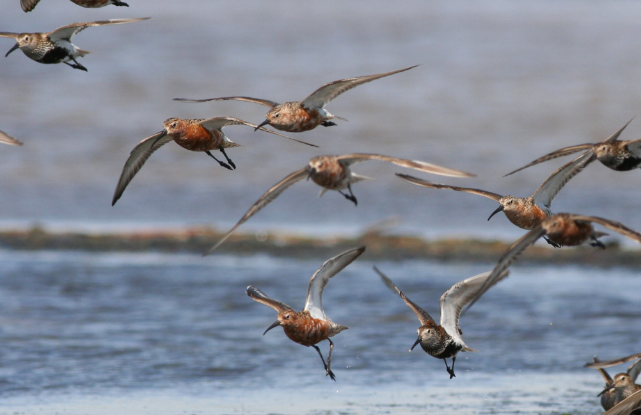 Report formatfor the period 2013–2018Final version – November 2016ContentsAnnex A - General report format (Article 12)	97Annex B - Bird species’ status and trends report format (Article 12)	101Cover photo: Calidris spp. © Otars OpermanisAnnex A - General report format (Article 12)Annex B - Bird species’ status and trends report format (Article 12)0  Member StateUse two-digit code according to list in the Reference portalUse two-digit code according to list in the Reference portal1  Main achievements under the Birds Directive1  Main achievements under the Birds Directive1  Main achievements under the Birds DirectiveDescribe briefly the main achievements under the Birds Directive during the reporting period, with a special emphasis on the SPA network. If a Member State wishes to add further documentation to what is requested in this format, mention these Annexes and their file-names at the end of this free text section and upload the relevant files to the EEA’s Central Data Repository together with the rest of the report. If possible, provide a translation into English.Describe briefly the main achievements under the Birds Directive during the reporting period, with a special emphasis on the SPA network. If a Member State wishes to add further documentation to what is requested in this format, mention these Annexes and their file-names at the end of this free text section and upload the relevant files to the EEA’s Central Data Repository together with the rest of the report. If possible, provide a translation into English.Describe briefly the main achievements under the Birds Directive during the reporting period, with a special emphasis on the SPA network. If a Member State wishes to add further documentation to what is requested in this format, mention these Annexes and their file-names at the end of this free text section and upload the relevant files to the EEA’s Central Data Repository together with the rest of the report. If possible, provide a translation into English.1.1 Text in national language1.1 Text in national languageMaximum 2 pages1.2 Translation into English Optional1.2 Translation into English Optional2  General information sources on the implementation of the Birds Directive – links to information sources of the Member State2  General information sources on the implementation of the Birds Directive – links to information sources of the Member StateFor the topics below, give a link to Internet address(es) where the requested information can be found or explain how to access this information.For the topics below, give a link to Internet address(es) where the requested information can be found or explain how to access this information.2.1 General information on the Birds DirectiveURL/text 2.2 Information on the Natura 2000 (SPA) network URL/text 2.3 Monitoring schemes (Art. 4(1) and Art. 10)URL/text 2.4 Protection of species (Art. 5–8)URL/text 2.5 Transposition of the Directive (legal texts)URL/text 3  Natura 2000 (SPAs) – site classification (Art. 4)3  Natura 2000 (SPAs) – site classification (Art. 4)3  Natura 2000 (SPAs) – site classification (Art. 4)Site classification at the national level. Where appropriate, give figures separately for the surface areas of the terrestrial and marine components of sites (as defined in the Explanatory notes and guidelines).Site classification at the national level. Where appropriate, give figures separately for the surface areas of the terrestrial and marine components of sites (as defined in the Explanatory notes and guidelines).Site classification at the national level. Where appropriate, give figures separately for the surface areas of the terrestrial and marine components of sites (as defined in the Explanatory notes and guidelines).Number of SPAsSurface area of SPAs3.1 All SPAsNumberSurface area in km23.2 Terrestrial area of sites (excluding marine area)(no information requested)Surface area in km23.3 Marine sitesNumberSurface area in km23.4 Date of database usedDate of latest update of the Natura 2000 (SPAs) database used to provide the above figures, i.e. the closest possible to the end of the reporting period Date of latest update of the Natura 2000 (SPAs) database used to provide the above figures, i.e. the closest possible to the end of the reporting period 4  Set of conservation measures and management plans for Natura 2000 sites (SPAs)4  Set of conservation measures and management plans for Natura 2000 sites (SPAs)4  Set of conservation measures and management plans for Natura 2000 sites (SPAs)Number of SPAsProportion (%) of the SPA network area 4.1 Necessary conservation measures have been established and are applied4.2 Conservation measures have been set out in a comprehensive management plan or a similar instrument5  Measures taken in relation to approval of plans and projects (Art. 6.4 and Art. 7 of the Habitats Directive)5  Measures taken in relation to approval of plans and projects (Art. 6.4 and Art. 7 of the Habitats Directive)List projects and plans for which compensatory measures were necessary. Repeat fields 5.1 to 5.6 for each project/plan as needed. For each project/plan with compensatory measures report the following:List projects and plans for which compensatory measures were necessary. Repeat fields 5.1 to 5.6 for each project/plan as needed. For each project/plan with compensatory measures report the following:5.1 Site code5.2 Site name5.3 Title of project/plan5.4 Year Commission was informed of compensatory measures5.5 Year project/plan was started5.6 Impact of projects requiring compensatory measures on relevant bird speciesOptionalFree text6  Research and work required as a basis for the protection, management and sustainable use of bird populations (Art. 10)6  Research and work required as a basis for the protection, management and sustainable use of bird populations (Art. 10)List the most recent activities (see below) related to research work. Additional free text information of relevance with reference to the implementation of Art. 10 can be given in Section 1.List the most recent activities (see below) related to research work. Additional free text information of relevance with reference to the implementation of Art. 10 can be given in Section 1.6.1 National bird atlas6.1.1 Title6.1.2 Year of publication6.1.3 Web-link and/or bibliographic referenceURL/text6.2 National bird monitoring overviewRepeat fields 6.2.1 to 6.2.3 if more than one overview has been published6.2.1 Title or similar plus short descriptionSpecies covered, main results, etc.6.2.2 Year of publication 6.2.3 Web-link and/or bibliographic reference URL/text 6.3 National bird red list6.3.1 Title6.3.2 Year of publication6.3.3 Web-link and/or bibliographic referenceURL/text6.4 Other publications of EU-wide interest (e.g. national overview of action for threatened species)Repeat fields 6.4.1 to 6.4.3 if more than one; maximum 10 publications6.4.1 Title or similar plus short descriptionSpecies covered, main results etc.6.4.2 Year of publication 6.4.3 Web-link and/or bibliographic reference URL/text 7  Non-native bird species (Art. 11)7  Non-native bird species (Art. 11)Report on bird species that do not naturally occur in the wild in the European territory of the Member States and for which introduction has taken place during the reporting period. Repeat fields 7.1 to 7.5 for each species reported as needed.Report on bird species that do not naturally occur in the wild in the European territory of the Member States and for which introduction has taken place during the reporting period. Repeat fields 7.1 to 7.5 for each species reported as needed.7.1 Species scientific name7.2 Subspecific unitWhere relevant7.3 Main contents of legal decision for introductionFree text; to include justification, number of individuals and duration of any authorisation7.4 Consultation with the CommissionDate 7.5 Additional informationOptionalOther relevant information, complementary to the data requested under fields 7.1–7.4Free text1  Species information1  Species information1.1 Member StateUse two-digit code according to list in the Reference portal1.2 Species codeSelect code from bird species checklist in the Reference portal1.3 EURING codeSelect code from bird species checklist in the Reference portal1.4 Species scientific nameSelect species from bird species checklist in the Reference portal 1.5 Subspecific populationWhere relevant, select the distinct population (according to bird species checklist in the Reference portal)1.6 Alternative species scientific name OptionalScientific name used at the national level, if different to 1.41.7 Common name OptionalIn national language1.8 SeasonSelect season in which the data you are reporting were collected: Breeding / Winter / Passage (‘winter’ and ‘passage’ apply only for a subset of species, as identified in the bird species checklist in the Reference portal)2  Population size2  Population size2  Population size2  Population size2.1 Year or periodYear or period when population size was last determinedYear or period when population size was last determinedYear or period when population size was last determined2.2 Population sizea) UnitBreeding pairs / individuals / other (according to bird species checklist in the Reference portal)Breeding pairs / individuals / other (according to bird species checklist in the Reference portal)2.2 Population sizeb) MinimumNumber (raw, i.e. not rounded). Provide either interval (b, c) and/or best single value (d)Number (raw, i.e. not rounded). Provide either interval (b, c) and/or best single value (d)2.2 Population sizec) MaximumNumber (raw, i.e. not rounded). Provide either interval (b, c) and/or best single value (d)Number (raw, i.e. not rounded). Provide either interval (b, c) and/or best single value (d)2.2 Population sized) Best single valueNumber (raw, i.e. not rounded). Provide either interval (b, c) and/or best single value (d)Number (raw, i.e. not rounded). Provide either interval (b, c) and/or best single value (d)2.3 Type of estimateBest estimate / multi-year mean / 95% confidence interval/ minimumBest estimate / multi-year mean / 95% confidence interval/ minimumBest estimate / multi-year mean / 95% confidence interval/ minimum2.4 Population size
Method usedSelect one of the following methods:a) Complete survey or a statistically robust estimateb) Based mainly on extrapolation from a limited amount of datac) Based mainly on expert opinion with very limited datad) Insufficient or no data availableSelect one of the following methods:a) Complete survey or a statistically robust estimateb) Based mainly on extrapolation from a limited amount of datac) Based mainly on expert opinion with very limited datad) Insufficient or no data availableSelect one of the following methods:a) Complete survey or a statistically robust estimateb) Based mainly on extrapolation from a limited amount of datac) Based mainly on expert opinion with very limited datad) Insufficient or no data available2.5 SourcesGive bibliographic references, link to Internet sites, expert contact details, etc. Free textGive bibliographic references, link to Internet sites, expert contact details, etc. Free textGive bibliographic references, link to Internet sites, expert contact details, etc. Free text2.6 Change and reason for change (since previous report)Is there a change between reporting periods? YES/NOIf yes, provide the nature of that change. More than one option (a to d) can be chosen Is there a change between reporting periods? YES/NOIf yes, provide the nature of that change. More than one option (a to d) can be chosen Is there a change between reporting periods? YES/NOIf yes, provide the nature of that change. More than one option (a to d) can be chosen 2.6 Change and reason for change (since previous report)a) yes, due to genuine changea) yes, due to genuine changeYES/NO2.6 Change and reason for change (since previous report)b) yes, due to improved knowledge/more accurate datab) yes, due to improved knowledge/more accurate dataYES/NO2.6 Change and reason for change (since previous report)c) yes, due to the use of different methodc) yes, due to the use of different methodYES/NO2.6 Change and reason for change (since previous report)d) yes, but there is no information on the nature of changed) yes, but there is no information on the nature of changeYES/NO2.6 Change and reason for change (since previous report)The change is mainly due to (select one of the reasons above):genuine change / improved knowledge or more accurate data / the use of a different methodThe change is mainly due to (select one of the reasons above):genuine change / improved knowledge or more accurate data / the use of a different methodThe change is mainly due to (select one of the reasons above):genuine change / improved knowledge or more accurate data / the use of a different method2.7 Additional information OptionalOther relevant information, complementary to the data requested under fields 2.1–2.6Free textOther relevant information, complementary to the data requested under fields 2.1–2.6Free textOther relevant information, complementary to the data requested under fields 2.1–2.6Free text3  Population trend3  Population trend3  Population trend3.1 Short-term trend (last 12 years)3.1 Short-term trend (last 12 years)3.1 Short-term trend (last 12 years)3.1.1 Short-term trend
Period2007–2018 (rolling 12-year time window) or period as close as possible to that2007–2018 (rolling 12-year time window) or period as close as possible to that3.1.2 Short-term trend
Directionstable / fluctuating / increasing / decreasing / uncertain / unknownstable / fluctuating / increasing / decreasing / uncertain / unknown3.1.3 Short-term trend
Magnitudea) MinimumPercentage change over period indicated in the field 3.1.1. Provide either interval (a, b) and/or best single value (c)3.1.3 Short-term trend
Magnitudeb) MaximumPercentage change over period indicated in the field 3.1.1. Provide either interval (a, b) and/or best single value (c)3.1.3 Short-term trend
Magnitudec) Best single valuePercentage change over period indicated in the field 3.1.1. Provide either interval (a, b) and/or best single value (c)3.1.4 Short-term trend
Method usedSelect one of the following methods:a) Complete survey or a statistically robust estimateb) Based mainly on extrapolation from a limited amount of datac) Based mainly on expert opinion with very limited datad) Insufficient or no data availableSelect one of the following methods:a) Complete survey or a statistically robust estimateb) Based mainly on extrapolation from a limited amount of datac) Based mainly on expert opinion with very limited datad) Insufficient or no data available3.1.5 SourcesGive bibliographic references, link to Internet sites, expert contact details, etc.Free text.Give bibliographic references, link to Internet sites, expert contact details, etc.Free text.3.2 Long-term trend (since c. 1980) 3.2 Long-term trend (since c. 1980) 3.2 Long-term trend (since c. 1980) 3.2.1 Long-term trend
Period1980–2018 or period as close as possible to that1980–2018 or period as close as possible to that3.2.2 Long-term trend
Directionstable / fluctuating / increasing / decreasing / uncertain / unknownstable / fluctuating / increasing / decreasing / uncertain / unknown3.2.3 Long-term trend
Magnitudea) MinimumPercentage change over period indicated in the field 3.2.1. Provide either interval (a, b) and/or best single value (c)3.2.3 Long-term trend
Magnitudeb) MaximumPercentage change over period indicated in the field 3.2.1. Provide either interval (a, b) and/or best single value (c)3.2.3 Long-term trend
Magnitudec) Best single valuePercentage change over period indicated in the field 3.2.1. Provide either interval (a, b) and/or best single value (c)3.2.4 Long-term trend
Method usedSelect one of the following methods:a) Complete survey or a statistically robust estimateb) Based mainly on extrapolation from a limited amount of datac) Based mainly on expert opinion with very limited datad) Insufficient or no data availableSelect one of the following methods:a) Complete survey or a statistically robust estimateb) Based mainly on extrapolation from a limited amount of datac) Based mainly on expert opinion with very limited datad) Insufficient or no data available3.2.5 SourcesGive bibliographic references, link to Internet sites, expert contact details, etc.Free textGive bibliographic references, link to Internet sites, expert contact details, etc.Free text3.3 Additional information OptionalOther relevant information, complementary to the data requested under sections 3.1 and 3.2 Free textOther relevant information, complementary to the data requested under sections 3.1 and 3.2 Free text4  Breeding distribution map and size4  Breeding distribution map and size4.1 Sensitive speciesThe spatial information provided relates to a species (or subspecific population) to be treated as ‘sensitive’ YES/NO4.2 Year or periodYear or period when breeding distribution was last determined4.3 Breeding distribution mapSubmit a map together with relevant metadata following the technical specifications in the Explanatory Notes & Guidelines. The standard for species distribution is 10x10km ETRS grid cells, projection ETRS LAEA 52104.4 Breeding distribution surface areaTotal surface area of the breeding distribution in km24.5 Breeding distribution
Method usedSelect one of the following methods:a) Complete survey or a statistically robust estimateb) Based mainly on extrapolation from a limited amount of datac) Based mainly on expert opinion with very limited datad) Insufficient or no data available4.6 Additional maps OptionalMS can submit an additional map, deviating from the standard submission under field 4.3. and/or a range map 4.7 SourcesGive bibliographic references, link to Internet sites, expert contact details, etc.4.8 Additional information OptionalOther relevant information, complementary to the data requested under fields 4.1–4.7Free text5  Breeding distribution trend5  Breeding distribution trend5  Breeding distribution trend5.1 Short-term trend (last 12 years)5.1 Short-term trend (last 12 years)5.1 Short-term trend (last 12 years)5.1.1 Short-term trend
Period2007–2018 (rolling 12-year time window) or period as close as possible to that2007–2018 (rolling 12-year time window) or period as close as possible to that5.1.2 Short-term trend
Directionstable / fluctuating / increasing / decreasing / uncertain / unknownstable / fluctuating / increasing / decreasing / uncertain / unknown5.1.3 Short-term trend
Magnitudea) MinimumPercentage change over period indicated in the field 5.1.1. Provide either interval (a, b) and/or best single value (c)5.1.3 Short-term trend
Magnitudeb) MaximumPercentage change over period indicated in the field 5.1.1. Provide either interval (a, b) and/or best single value (c)5.1.3 Short-term trend
Magnitudec) Best single valuePercentage change over period indicated in the field 5.1.1. Provide either interval (a, b) and/or best single value (c)5.1.4 Short-term trend
Method usedSelect one of the following methods:a) Complete survey or a statistically robust estimateb) Based mainly on extrapolation from a limited amount of datac) Based mainly on expert opinion with very limited datad) Insufficient or no data availableSelect one of the following methods:a) Complete survey or a statistically robust estimateb) Based mainly on extrapolation from a limited amount of datac) Based mainly on expert opinion with very limited datad) Insufficient or no data available5.1.5 SourcesGive bibliographic references, link to Internet sites, expert contact details, etc. Free textGive bibliographic references, link to Internet sites, expert contact details, etc. Free text5.2 Long-term trend (since c. 1980) 5.2 Long-term trend (since c. 1980) 5.2 Long-term trend (since c. 1980) 5.2.1 Long-term trend
Period1980–2018 or period as close as possible to that1980–2018 or period as close as possible to that5.2.2 Long-term trend
Directionstable / fluctuating / increasing / decreasing / uncertain / unknownstable / fluctuating / increasing / decreasing / uncertain / unknown5.2.3 Long-term trend
Magnitudea) MinimumPercentage change over period indicated in the field 5.2.1. Provide either interval (a, b) and/or best single value (c)5.2.3 Long-term trend
Magnitudeb) MaximumPercentage change over period indicated in the field 5.2.1. Provide either interval (a, b) and/or best single value (c)5.2.3 Long-term trend
Magnitudec) Best single valuePercentage change over period indicated in the field 5.2.1. Provide either interval (a, b) and/or best single value(c)5.2.4 Long-term trend
Method usedSelect one of the following methods:a) Complete survey or a statistically robust estimateb) Based mainly on extrapolation from a limited amount of datac) Based mainly on expert opinion with very limited datad) Insufficient or no data availableSelect one of the following methods:a) Complete survey or a statistically robust estimateb) Based mainly on extrapolation from a limited amount of datac) Based mainly on expert opinion with very limited datad) Insufficient or no data available5.2.5 SourcesGive bibliographic references, link to Internet sites, expert contact details, etc. Free textGive bibliographic references, link to Internet sites, expert contact details, etc. Free text5.3 Additional information OptionalOther relevant information, complementary to the data requested under sections 5.1 and 5.2. Free textOther relevant information, complementary to the data requested under sections 5.1 and 5.2. Free text6  Progress in work related to international Species Action Plans (SAPs), Management Plans (MPs) and Brief Management Statements (BMSs)6  Progress in work related to international Species Action Plans (SAPs), Management Plans (MPs) and Brief Management Statements (BMSs)6.1 Type of international planSAP/MP/BMS (according to bird species checklist in the Reference portal6.2 Has a national plan linked to the international SAP/MP/BMS been adopted?Has a national plan linked to the international SAP/MP/BMS been adopted? YES/NO6.3 If ‘NO’, describe any measures and initiatives taken related to the international SAP/MP/BMSDescribe any measures and initiatives taken related to the international SAP/MP/BMS. Refer, when relevant, to code numbers of the actions in the planFree text6.4 Assessment of the effectiveness of SAPs for globally threatened species (Art. 12, Species Action Plans)Indicate if species’ national status (with respect to numbers and range) is:a) moving towards the plan's aim/objective(s) orb) unchanged orc) further deteriorating away from the plan’s aim/objective(s)6.5 Assessment of the effectiveness of MPs for huntable species in non-Secure status (Articles 3 and 7, Management Plans)Indicate if species’ national status (with respect to numbers and range) is:a) improving orb) unchanged orc) further deteriorating6.6 Sources of further informationWeb-links (e.g. for national plan), published reports, etc.Free text7  Main pressures and threats7  Main pressures and threats7  Main pressures and threats7  Main pressures and threats7  Main pressures and threatsTo be reported for all Annex I species and non-Annex I species triggering SPA classification (as identified in the bird species checklist in the Reference portal)To be reported for all Annex I species and non-Annex I species triggering SPA classification (as identified in the bird species checklist in the Reference portal)To be reported for all Annex I species and non-Annex I species triggering SPA classification (as identified in the bird species checklist in the Reference portal)To be reported for all Annex I species and non-Annex I species triggering SPA classification (as identified in the bird species checklist in the Reference portal)To be reported for all Annex I species and non-Annex I species triggering SPA classification (as identified in the bird species checklist in the Reference portal)7.1 Characterisation of pressures/threats7.1 Characterisation of pressures/threats7.1 Characterisation of pressures/threats7.1 Characterisation of pressures/threats7.1 Characterisation of pressures/threatsa) Pressure/threatPressurePressureThreatThreata) Pressure/threatb) Ranking c) Locationd) Rankinge) LocationList a maximum of 10 pressures and a maximum of 10 threats using code list provided in the Reference portalIndicate whether the pressure is of:H = high importance (maximum of 5 entries)M = medium importanceIndicate where the pressure is primarily operating:4 = Inside the Member State3 = Elsewhere in the EU2 = outside EU1 = both inside and outside EUx = unknownIndicate whether the threat is of:H = high importance (maximum of 5 entries)M = medium importanceIndicate where the threat is primarily operating:4 = Inside the Member State3 = Elsewhere in the EU2 = outside EU1 = both inside and outside EUx = unknown7.2 Sources of informationOptionalProvide sources of information (URL, metadata, expert judgement) supporting evidence of pressures/threats reported as ‘High’Provide sources of information (URL, metadata, expert judgement) supporting evidence of pressures/threats reported as ‘High’Provide sources of information (URL, metadata, expert judgement) supporting evidence of pressures/threats reported as ‘High’Provide sources of information (URL, metadata, expert judgement) supporting evidence of pressures/threats reported as ‘High’7.3 Additional information OptionalOther relevant information, complementary to the data requested under field 7.1Free textOther relevant information, complementary to the data requested under field 7.1Free textOther relevant information, complementary to the data requested under field 7.1Free textOther relevant information, complementary to the data requested under field 7.1Free text8  Conservation measures8  Conservation measuresTo be reported for all Annex I species and non-Annex I species triggering SPA classification (as identified in the bird species checklist in the Reference portal)To be reported for all Annex I species and non-Annex I species triggering SPA classification (as identified in the bird species checklist in the Reference portal)8.1 Status of measuresAre measures needed? YES/NOIf YES, indicate the status of measures:a) Measures identified, but none yet taken orb) Measures identified and taken orc) Measures needed but cannot be identified8.2 Main purpose of the measures takenIndicate the main purpose of measures taken:a) Maintain the current distribution, population and/or habitat for the species orb) Expand the current distribution of the species orc) Increase the population size and/or improve population dynamics (improve reproduction success, reduce mortality, improve age/sex structure) ord) Restore the habitat of the species8.3 Location of the measuresIndicate the location of measures taken:a) Only inside Natura 2000 orb) Both inside and outside Natura 2000 orc) Only outside Natura 20008.4 Response to the measures(when the measures starts to neutralize the pressure(s) and produce positive effects)Indicate the time frame of the response to measures (with regard to the main purpose indicated in field 8.2):a) Short-term results (within the current reporting period, 2013–2018) orb) Medium-term results (within the next two reporting periods, 2019–2030) orc) Long-term results (after 2030)8.5 List of main conservation measuresList a maximum of 10 measures using code list provided in the Reference portal8.6 Additional informationOptionalOther relevant information, complementary to the data requested under fields 8.1–8.5Free text9  Natura 2000 (SPAs) coverage 9  Natura 2000 (SPAs) coverage 9  Natura 2000 (SPAs) coverage To be reported for all Annex I species and non-Annex I species triggering SPA classification (as identified in the bird species checklist in the Reference portal)To be reported for all Annex I species and non-Annex I species triggering SPA classification (as identified in the bird species checklist in the Reference portal)To be reported for all Annex I species and non-Annex I species triggering SPA classification (as identified in the bird species checklist in the Reference portal)9.1 Population size inside the Natura 2000 (SPA) network(on national level including all sites where the species is present)a) UnitUse same unit as in field 2.2.a)9.1 Population size inside the Natura 2000 (SPA) network(on national level including all sites where the species is present)b) MinimumNumber (raw, i.e. not rounded). Provide either interval (b, c) and/or best single value (d)9.1 Population size inside the Natura 2000 (SPA) network(on national level including all sites where the species is present)c) MaximumNumber (raw, i.e. not rounded). Provide either interval (b, c) and/or best single value (d)9.1 Population size inside the Natura 2000 (SPA) network(on national level including all sites where the species is present)d) Best single valueNumber (raw, i.e. not rounded). Provide either interval (b, c) and/or best single value (d)9.2 Type of estimateBest estimate / multi-year mean / 95% confidence interval / minimumBest estimate / multi-year mean / 95% confidence interval / minimum9.3 Population size inside the network
Method usedSelect one of the following methods:a) Complete survey or a statistically robust estimateb) Based mainly on extrapolation from a limited amount of datac) Based mainly on expert opinion with very limited datad) Insufficient or no data availableSelect one of the following methods:a) Complete survey or a statistically robust estimateb) Based mainly on extrapolation from a limited amount of datac) Based mainly on expert opinion with very limited datad) Insufficient or no data available9.4 Short-term trend of population size within the network
DirectionShort-term trend of population size within the network over the period indicated in field 3.1.1 :stable / fluctuating / increasing / decreasing / uncertain / unknownShort-term trend of population size within the network over the period indicated in field 3.1.1 :stable / fluctuating / increasing / decreasing / uncertain / unknown9.5 Short-term trend of population size within the network
Method usedSelect one of the following methods:a) Complete survey or a statistically robust estimateb) Based mainly on extrapolation from a limited amount of datac) Based mainly on expert opinion with very limited datad) Insufficient or no data availableSelect one of the following methods:a) Complete survey or a statistically robust estimateb) Based mainly on extrapolation from a limited amount of datac) Based mainly on expert opinion with very limited datad) Insufficient or no data available9.6 Additional information                                      OptionalOther relevant information, complementary to the data requested under fields 9.1–9.5Free textOther relevant information, complementary to the data requested under fields 9.1–9.5Free text10  Information related to Annex II species (Art. 7)10  Information related to Annex II species (Art. 7)10  Information related to Annex II species (Art. 7)10  Information related to Annex II species (Art. 7)10  Information related to Annex II species (Art. 7)10  Information related to Annex II species (Art. 7)10  Information related to Annex II species (Art. 7)10  Information related to Annex II species (Art. 7)10.1 Is the species nationally hunted?Is the species nationally hunted? YES/NOIf yes, then continue filling in fields 10.2 to 10.4.Is the species nationally hunted? YES/NOIf yes, then continue filling in fields 10.2 to 10.4.Is the species nationally hunted? YES/NOIf yes, then continue filling in fields 10.2 to 10.4.Is the species nationally hunted? YES/NOIf yes, then continue filling in fields 10.2 to 10.4.Is the species nationally hunted? YES/NOIf yes, then continue filling in fields 10.2 to 10.4.Is the species nationally hunted? YES/NOIf yes, then continue filling in fields 10.2 to 10.4.Is the species nationally hunted? YES/NOIf yes, then continue filling in fields 10.2 to 10.4.10.2 Hunting bagProvide national hunting bag statistics for the reporting periodProvide national hunting bag statistics for the reporting periodProvide national hunting bag statistics for the reporting periodProvide national hunting bag statistics for the reporting periodProvide national hunting bag statistics for the reporting periodProvide national hunting bag statistics for the reporting periodProvide national hunting bag statistics for the reporting period10.2 Hunting baga) UnitIndividualsIndividualsIndividualsIndividualsIndividualsIndividuals10.2 Hunting bagb) Statistics/ quantity taken Provide statistics per hunting season or per year (where season is not used) over the reporting period.Provide statistics per hunting season or per year (where season is not used) over the reporting period.Provide statistics per hunting season or per year (where season is not used) over the reporting period.Provide statistics per hunting season or per year (where season is not used) over the reporting period.Provide statistics per hunting season or per year (where season is not used) over the reporting period.Provide statistics per hunting season or per year (where season is not used) over the reporting period.10.2 Hunting bagSeason/year 1Season/year 2Season/year 3Season/year 4Season/ year 5Season/ year 610.2 Hunting bagMin. (raw, i.e. not rounded)10.2 Hunting bagMax. (raw, i.e. not rounded)10.2 Hunting bagUnknown10.3 Hunting bag
Method usedSelect one of the following methods:a) Complete survey or a statistically robust estimateb) Based mainly on extrapolation from a limited amount of datac) Based mainly on expert opinion with very limited datad) Insufficient or no data availableSelect one of the following methods:a) Complete survey or a statistically robust estimateb) Based mainly on extrapolation from a limited amount of datac) Based mainly on expert opinion with very limited datad) Insufficient or no data availableSelect one of the following methods:a) Complete survey or a statistically robust estimateb) Based mainly on extrapolation from a limited amount of datac) Based mainly on expert opinion with very limited datad) Insufficient or no data availableSelect one of the following methods:a) Complete survey or a statistically robust estimateb) Based mainly on extrapolation from a limited amount of datac) Based mainly on expert opinion with very limited datad) Insufficient or no data availableSelect one of the following methods:a) Complete survey or a statistically robust estimateb) Based mainly on extrapolation from a limited amount of datac) Based mainly on expert opinion with very limited datad) Insufficient or no data availableSelect one of the following methods:a) Complete survey or a statistically robust estimateb) Based mainly on extrapolation from a limited amount of datac) Based mainly on expert opinion with very limited datad) Insufficient or no data availableSelect one of the following methods:a) Complete survey or a statistically robust estimateb) Based mainly on extrapolation from a limited amount of datac) Based mainly on expert opinion with very limited datad) Insufficient or no data available10.4 Additional informationOptionalOther relevant information, complementary to the data requested under fields 10.1–10.3Free textOther relevant information, complementary to the data requested under fields 10.1–10.3Free textOther relevant information, complementary to the data requested under fields 10.1–10.3Free textOther relevant information, complementary to the data requested under fields 10.1–10.3Free textOther relevant information, complementary to the data requested under fields 10.1–10.3Free textOther relevant information, complementary to the data requested under fields 10.1–10.3Free textOther relevant information, complementary to the data requested under fields 10.1–10.3Free text